Акционерное общество«Северо-Кавказский научно-исследовательскийи проектно-изыскательский институт по землеустройству»(АО «СевкавНИИгипрозем»)Заказчик: Местная администрациясельского поселения СармаковоЗольского муниципального районаКабардино-Балкарской РеспубликиМуниципальный контракт:от 22.06.2020 № 9ГЕНЕРАЛЬНЫЙ ПЛАНСЕЛЬСКОГО ПОСЕЛЕНИЯ САРМАКОВОЗОЛЬСКОГО МУНИЦИПАЛЬНОГО РАЙОНАКАБАРДИНО-БАЛКАРСКОЙ РЕСПУБЛИКИТом 2. Материалы по обоснованию проекта генерального планаКнига 1. Анализ современного состояния использования территорииГенеральный директорАО «СевкавНИИгипрозем»						С.Ю. КишуковНальчик, 2020СОДЕРЖАНИЕ ПРОЕКТА ГЕНЕРАЛЬНОГО ПЛАНАсельского поселения Сармаково
Зольского муниципального района КБРАвторский коллектив:Графические материалы генерального плана разработаны с использованием ГИС ObjectLand 2.7, MapInfo 12.5 RUS. Проведение вспомогательных операций с графическими материалами осуществлялось с использованием графических редакторов Photoshop СS5, SAS.Планета.Создание и обработка текстовых и табличных материалов проводилась с использованием пакетов программ Microsoft Office 2010.Проект генерального плана подготовлен с использованием топографических материалов масштабов 1:2 000 и 1:10 000 Южного филиала ВИСХАГИ Комитета РФ по земельным ресурсам и землеустройству, аэрофотосъемка 1990 г., дешифрирование 1992 г.Разработчик генерального плана – АО «СевкавНИИгипрозем» – имеет сертификат соответствия от 20.02.2020 № ERSO.RU.0001.E003198, который удостоверяет, что система менеджмента качества применительно к деятельности по территориальному планированию и планировке территорий, деятельности по мониторингу загрязнения окружающей среды для физических и юридических лиц соответствует требованиям
ГОСТ Р ИСО 9001-2015 (ISO 9001:2015).ВведениеГенеральный план сельского поселения Сармаково Зольского муниципального района Кабардино-Балкарской Республики разработан Акционерным обществом «Северо-Кавказский научно-исследовательский и проектно-изыскательский институт по землеустройству» в соответствии с муниципальным контрактом от 22 июня 2020 года № 9.Основанием для разработки настоящего генерального плана послужили:положения статей федерального закона от 29.12.2004 № 190-ФЗ «Градостроительный кодекс Российской Федерации»;положения Федерального закона от 06.10.2003 № 131-ФЗ «Об общих принципах организации местного самоуправления в Российской Федерации»;техническое задание – приложение к муниципальному контракту.Проектные мероприятия генерального плана сельского поселения Сармаково подготовлены с учётом:Стратегии социально-экономического развития Кабардино-Балкарской Республики до 2040 года, утвержденной Распоряжением Правительства Кабардино-Балкарской Республики от 30.04.2019
№ 251-РП;национальных проектов;республиканских государственных программ;инвестиционных проектов, находящихся в стадии проработки и реализации.Для генерального плана установлены следующие этапы проектирования:исходный год 				–	2020 год;первая очередь реализации 		–	2030 год;расчётный срок 				–	2040 год.В составе генерального плана также даны предложения на отдалённую перспективу – до 2045 г.Генеральный план – основной документ территориального планирования сельского поселения Сармаково, нацеленный на определение назначения территорий, исходя из совокупности социальных, экономических, экологических и иных факторов в целях обеспечения устойчивого развития территорий, развития инженерной, транспортной и социальной инфраструктур, обеспечения учета интересов граждан и их объединений, Российской Федерации, Кабардино-Балкарской Республики, Зольского района и соседних муниципальных образований.Целью является разработка комплекса мероприятий для сбалансирования территории и ее устойчивого развития как единой градостроительной системы. Задачи разработки генерального плана:проанализировать существующее положение территории;выявить сильные и слабые стороны территории как единой градостроительной системы;разработать прогноз развития территории;разработать рекомендации и предложения по улучшению среды жизнедеятельности.В основу разработки проекта генерального плана положен основной методологический принцип рассмотрения территории как совокупности четырёх систем – пространственной, социальной, экологической, экономической. Показатели развития территории, заложенные в проекте генерального плана, частично являются самостоятельной разработкой проекта генерального плана, а частично обобщают прогнозы, предложения и намерения органов государственной власти Российской Федерации, Кабардино-Балкарской Республики, Зольского района, администрации сельского поселения и иных организаций. Генеральный план не является директивным документом по развитию территории муниципального образования, а представляет собой модель развития событий.При подготовке проекта генерального плана использовались отчётные и аналитические материалы Обособленного подразделения Управления федеральной службы государственной статистики по Северо-Кавказскому федеральному округу (по КБР), фондовые материалы отдельных органов государственного управления Республики, органов местного самоуправления и прочих организаций, данные собственных исследований.В процессе работы над проектом генерального плана коллектив АО «СевкавНИИгипрозем» провёл сбор исходных данных из администрации сельского поселения, министерств и ведомств Республики, было проведено анкетирование учреждений здравоохранения, образования.В июле 2020 года было проведено анкетирование учреждений, расположенных на территории муниципального образования. Более половины респондентов от общего количества откликнулись на анкеты, разосланные от имени Администрации поселения, и дали свои ответы по параметрам современного состояния предприятия, планируемым ими перспективам развития и т.п., что позволило скоординировать проектные решения генерального плана и намерения по развитию территории.В августе 2020 года сотрудниками АО «СевкавНИИгипрозем» были проведены натурные обследования территории и рабочие встречи со специалистами администрации сельского поселения и учреждений. На рабочих встречах обсуждались намерения по развитию инфраструктуры, перспективы социально-экономического развития территорий.Работы над проектом генерального плана выполнялись в соответствии с положениями разработанной Схемы территориального планирования Зольского муниципального района Кабардино-Балкарской Республики, выполненной в 2009 году ООО «Центр системной аналитики «Спецтехэкспертиза», утвержденной Решением 20-ой сессии Зольского районного Совета местного самоуправления IV Созыва от 25 декабря № 5.Отсутствие полного статистического наблюдения на территории сельского поселения затрудняло выполнение задачи дифференциации показателей социально-экономического и планировочного развития применительно к отдельным территориям поселения. Ввиду вышеизложенного, часть показателей социально-экономического и пространственного развития территории не может быть детализирована авторами проекта применительно к отдельным местам приложения труда.В ходе подготовки проекта был проведён анализ нормативно-правовой базы территориального развития, мониторинг публикаций в СМИ, экспертные интервью специалистов в различных отраслях деятельности. На завершающем этапе подготовки генерального плана основные проектные решения были согласованы с Администрацией и активом сельского поселения Сармаково на совещании 16 декабря
2020 года.Проектные решения генерального плана сельского поселения Сармаково являются основанием для:разработки документации по планировке территории, территориальных и отраслевых схем размещения отдельных видов строительства, развития транспортной, инженерной и социальной инфраструктур, охраны окружающей среды и учитываются при разработке Правил землепользования и застройки;размещения объектов инженерной и транспортной инфраструктур, производственных зон на период градостроительного прогноза.Генеральный план состоит из 2-х томов:Том 1. Положение о территориальном планировании.Том 2. Материалы по обоснованию проекта генерального плана.Книга 1. Анализ современного состояния использования территории.Книга 2. Обоснование вариантов и предложений по территориальному планированию.Методические основы территориального планированияПри подготовке документов территориального планирования сельского поселения используется системный подход рассмотрения градостроительной системы поселения.В основе методики лежит положение о том, что градостроительная система – это целостность, состоящая из множества элементов, находящихся в отношениях и связях между собой, объединённых одним понятием «место» – пространство, определённое по признаку управления.Градостроительные системы на территории Российской Федерации имеют различные уровни, обусловленные административно-территориальным делением (градостроительные системы формируются по принципу управления): градостроительная система уровня Российской Федерации, субъектов Федерации, муниципальных районов, городских округов, поселений. Градостроительные системы разных уровней не существуют по отдельности – каждая из них является элементом системы другого уровня, при этом системы всех уровней активно взаимодействуют. Таким образом, территориальное планирование на каком-либо одном уровне обязательно должно учитывать развитие градостроительной системы более высокого или низкого порядка.Градостроительная система, как объект системного подхода, является сложной системой. Сложные системы состоят из подсистем. По классификации – это социально-экономическая, пространственно-экологическая система, с многочисленными внутренними и внешними связями. Первый уровень декомпозиции градостроительной системы показывает нам четыре подсистемы:Социальная подсистема – первичная системообразующая составляющая, представляет собой форму жизнедеятельности людей, основанную на социальных взаимодействиях, существенной чертой которой является то, что достижение каких-либо общих целей осуществляется через достижение индивидуальных целей, а достижение индивидуальных целей осуществляется через выдвижение и достижение общих целей.Экономическая подсистема – представляет собой целостное единство производителей и потребителей, находящихся между собой во взаимосвязи и взаимодействии на едином пространстве. Основной функциональной задачей экономической подсистемы в градостроительной системе является адаптация к изменяющимся внутренним и внешним условиям.Экологическая подсистема – среда обитания сообщества. В данном случае необходимо различать урбанизированную экосистему, среду в пределах урбанизированной территории и природную экосистему для использования ею природных ресурсов.Пространственная подсистема – пространство, созданное социумом для устойчивого существования и развития социальной, экономической, экологической подсистем. Пространство является интегрирующей подсистемой, определяющей принадлежность каждой из подсистем к данному месту.Градостроительная система состоит из совершенно разных подсистем, объединённых одним понятием «место», пространство, где на протяжении десятилетий либо веков она функционирует. Таким образом, категория времени является неотъемлемой частью градостроительной системы.Всё сказанное выше наглядно демонстрирует необходимость территориального планирования как наиболее эффективного инструмента, позволяющего сбалансировать и увязать на территории интересы различных уровней и направлений, имеющих, кроме всего, ещё и временной вектор. Территориальное планирование, по сути, является тем инструментом, который позволяет администраторам территории реализовывать свои полномочия с учётом интересов иных хозяйствующих субъектов. Таким образом, территориальное планирование является неотъемлемым элементом системы управления. Особенностью документов территориального планирования является их иерархическая структура, соответствующая трём уровням власти – федеральной, региональной и муниципальной. Трёхуровневая система градостроительной документации подготавливается для одних и тех же территорий, но в части соответствия полномочиям определённого уровня власти. Соответственно, система документов территориального планирования является инструментом, обеспечивающим взаимодействие внутри вертикали власти на основе пространственной составляющей, создания однонаправленного вектора управленческих усилий по развитию территорий на разных уровнях государственной власти.Основные принципы процесса территориального планирования связаны с рассмотрением всех подсистем градостроительной системы с точки зрения их взаимодействия и взаимовлияния.На первом этапе выполняется подробный анализ всех подсистем градостроительной системы с выявлением основных проблем и противоречий в их развитии.Второй этап связан с прогнозированием вариантов развития градостроительной системы при наличии благоприятных и неблагоприятных внешних и внутренних воздействующих факторов.Затем вырабатывается единый прогноз развития градостроительной системы, являющийся наиболее приемлемым для сохранения основных, жизненно важных функций системы.На третьем этапе формируются проектные предложения, направленные на достижение целевых показателей выбранного варианта развития. Проектные предложения могут относиться ко всем уровням власти, а, кроме этого, и к частному капиталу.На четвёртом этапе вырабатывается перечень мероприятий по территориальному планированию, направленных на достижение поставленных целей и задач, указываются сроки и последовательность выполнения мероприятий.Формирование целей и задач территориального планированияГлавной целью территориального планирования сельского поселения Сармаково является пространственная организация территории муниципального образования для обеспечения устойчивого развития территории.Цели территориального планирования:Обеспечение существенного прогресса в развитии основных секторов экономики поселения.Повышение инвестиционной привлекательности территории.Повышение уровня жизни и условий проживания населения.Развитие социальной сферы: доступное образование, современное медицинское обслуживание, новое жилищное строительство и реконструкция жилого фонда.Модернизация и развитие транспортной и инженерной инфраструктуры, современных средств связи.Развитие и совершенствование планировочного каркаса и землепользования, выделение территориальных зон.Развитие рекреационного комплекса на территории.Экологическая безопасность, сохранение и рациональное развитие природных ресурсов.Обеспечение совершенствования системы управления, использование градостроительных решений для пополнения местного бюджета, создания реальных и эффективных условий для привлечения экономически активного населения.Задачами территориального планирования являются:обеспечение территории полным пакетом градостроительной документации;обеспечение жителей полным набором социальных услуг в соответствии с нормативными требованиями;определение назначения территорий, закрепление и развитие функциональных зон;закрепление и развитие планировочного каркаса территории;создание правовой основы земельных отношений и градостроительной деятельности на территории поселения;установление границ зон с особыми условиями использования территорий;создание условий для улучшения демографической ситуации;создание условий для привлечения инвестиций на территорию;создание условий для развития промышленности;создание условий для развития сельскохозяйственного производства в поселении, расширения рынка сельскохозяйственной продукции, сырья и продовольствия, содействие развитию малого и среднего предпринимательства;организация предоставления общедоступного и бесплатного начального общего, основного общего, среднего (полного) общего образования по основным общеобразовательным программам; организация предоставления дополнительного образования детям и общедоступного бесплатного дошкольного образования на территории поселения, а также организация отдыха детей;организация предоставления населению медицинских услуг;создание условий для развития жилищного строительства, обеспечения жильём населения, благоустройства жилого фонда;создание условий для сохранения объектов культурного наследия;создание условий для развития рекреационной деятельности на территории поселения;модернизация транспортной инфраструктуры;реконструкция и модернизация инженерной инфраструктуры, обеспечение жилищно-коммунального сектора и предприятий водо-, электро-, газо- и теплоснабжением, водоотведением;создание условий для защиты населения от чрезвычайных ситуаций природного и техногенного характера;обеспечение пожарной безопасности;создание условий для охраны окружающей среды и выполнению комплекса мероприятий по улучшению экологической обстановки;выполнение комплекса мероприятий по благоустройству и инженерной подготовке территории поселения.Цели и задачи территориального планирования реализуются посредством осуществления органами местного самоуправления своих полномочий в виде определения перечня мероприятий по территориальному планированию, принятию плана реализации генерального плана, принятию и реализации муниципальных целевых программ. По проектным решениям генерального плана, осуществление которых выходит за пределы их полномочий, органы местного самоуправления выходят с соответствующей инициативой в органы государственной власти Кабардино-Балкарской Республики.Учёт интересов Российской Федерации, Субъекта Федерации, муниципального образования при осуществлении градостроительной деятельности на территории сельского поселенияВ части учётов интересов Российской Федерации, Кабардино-Балкарской Республики, Зольского муниципального района генеральным планом сельского поселения Сармаково предполагается:Реализация основных решений документов территориального планирования Российской Федерации, федеральных целевых программ и иных документов программного характера в области развития территорий, установления и соблюдения режима ограничений на использование территорий.Реализация основных решений документов территориального планирования Кабардино-Балкарской Республики, региональных целевых программ и иных документов программного характера в области развития территорий, установления и соблюдения режима ограничений на использование территорий.Учёт интересов Зольского муниципального района, отражённых в соответствующих документах территориального планирования, и ограничений на использование территорий, распространяющихся на территорию сельского поселения Сармаково.Генеральным планом сельского поселения Сармаково даются некоторые предложения по развитию территории поселения, находящиеся в сфере полномочий субъекта Российской Федерации – Кабардино-Балкарской Республики. Данные предложения рекомендуется представить Правительству Кабардино-Балкарской Республики для рассмотрения и принятия решения по их реализации в рамках процедур установленных действующим законодательством.АНАЛИЗ СОВРЕМЕННОГО СОСТОЯНИЯ ИСПОЛЬЗОВАНИЯ ТЕРРИТОРИИ1. Общая часть1.1. Административно-территориальное устройство муниципального образованияЗаконом Кабардино-Балкарской Республики от 27.02.2005 № 13-РЗ
«О статусе и границах муниципальных образований в Кабардино-Балкарской Республике» селение Сармаково наделено статусом сельского поселения Зольского муниципального района.Настоящий проект генерального плана действует в границах сельского поселения, определённых Законом КБР от 27.02.2005 № 13-РЗ.Согласно положениям Закона Кабардино-Балкарской Республики от 27.02.2005 № 12-РЗ «Об административно-территориальном устройстве Кабардино-Балкарской Республики» на территории планируемого муниципального образования располагается один сельский населенный пункт: село Сармаково, являющееся административным центром сельского поселения и местом нахождения представительного органа муниципального образования – Совета местного самоуправления сельского поселения Сармаково.Территория сельского поселения Сармаково граничит с землями (Рисунок 1.1.1):на севере:сельского поселения Совхозное,сельского поселения Залукодес,сельского поселения Камлюково;на востоке:сельского поселения Малкасельского поселения Верхний Куркужин Баксанского района;на юге:Министерства земельных и имущественных отношений Кабардино-Балкарской Республики (ГУП «Экипцоко»);на западе:Министерства земельных и имущественных отношений Кабардино-Балкарской Республики (ГУП «Экипцоко»),сельского поселения Каменномостское.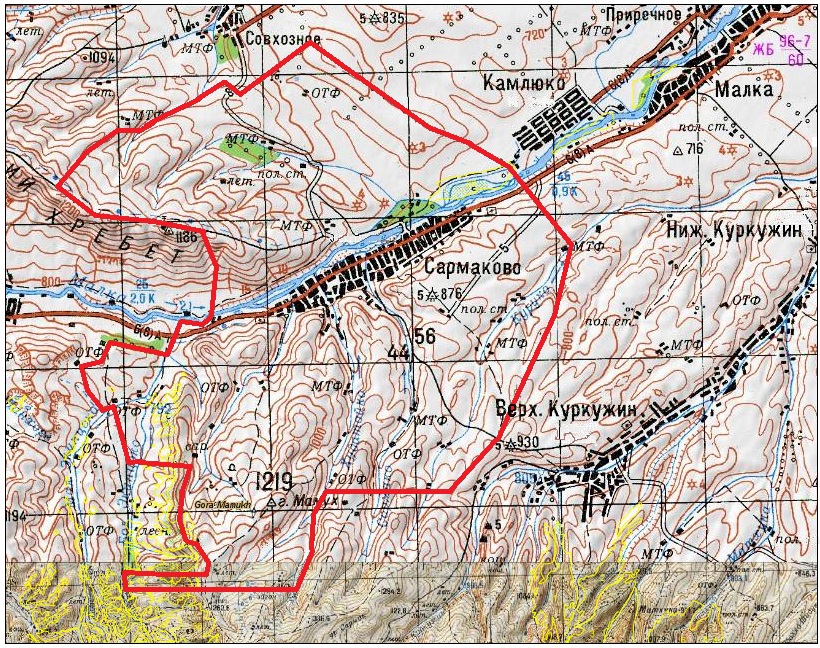 Рис. 1.1.1. Расположение сельского поселения Сармаково1.2. Положение поселения в системе расселения Кабардино-Балкарской Республики и Зольского районаСельское поселение Сармаково расположено в восточной части Зольского района, в долине реки Малка. Административный центр сельского поселения – село Сармаково находится в 35 км к юго-востоку от районного центра Залукокоаже, в 65 км к северо-западу от Нальчика, и в 60 км от Пятигорска.Сельское поселение Сармаково, включает в себя территорию
130,109 км2 (6,1% от земель Зольского района (2124,5 км2) – второе по площади среди сельских поселений района. Численность населения на 01.01.2020 составляет 8128 чел. (16,4% от общей численности населения Зольского района (49544 чел.)) – второе по численности населения среди сельских поселений района. Плотность населения – 62,5 чел./км2.Положение сельского поселения Сармаково в системе расселения Зольского муниципального района Кабардино-Балкарской Республики приведено на рисунке 1.2.1.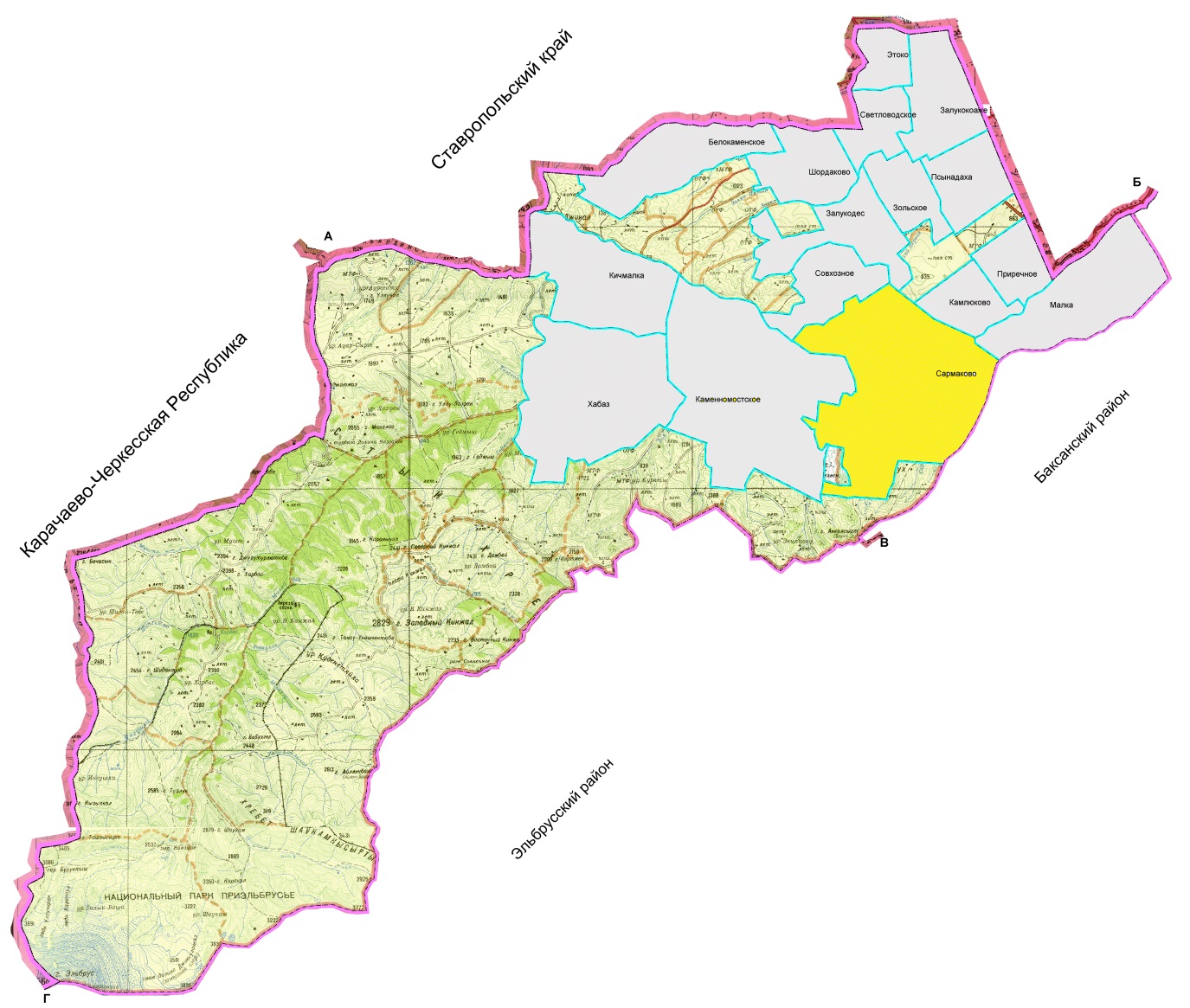 Рис. 1.2.1. Положение сельского поселения Сармаково
в системе расселения Зольского муниципального районаПланировочная структура любой территории состоит из двух каркасов – природного и антропогенного. Природный каркас составляют неизмененные и слабоизмененные человеком территории. Антропогенный каркас формируется основными планировочными осями (транспортные пути и инженерные коммуникации), планировочными узлами (населенными пунктами) и прочими территориями антропогенного воздействия (площадки разработки полезных ископаемых и т.п.).Планировочные оси и центры могут быть основными и второстепенными, формирующимися и деградирующими.На территории сельского поселения Сармаково антропогенный каркас, представленный сельскохозяйственными угодьями, населенным пунктом и сетью дорог, преобладает над природным каркасом.Протяженность села Сармаково в широтном направлении (с востока на запад) – 7,3 км.В силу сложившихся исторических особенностей освоения территорий и местоположения поселения население имеет прочные сложившиеся трудовые, бытовые и социально-культурные связи с основной частью городов и сел западной части Кабардино-Балкарии и юго-восточной части Ставропольского края – территорией Кавказских Минеральных вод.В целом можно отметить следующие преимущества географического положения сельского поселения:Расположение в зоне получасовой транспортной доступности до административного центра Зольского района.Расположение в зоне часовой транспортной доступности до административного центра Кабардино-Балкарской Республики.Компактность территории.Один населенный пункт в составе сельского поселения.Благоприятные климатические условия (обилие солнечного света и тепла, плодородные почвы).Отсутствие крупных источников загрязнения окружающей среды, негативно сказывающихся на экологической обстановке.Недостатками географического расположения муниципального образования можно назвать:Бедность водными и лесными ресурсами.Бедность территории минерально-сырьевыми ресурсами.Расположение на периферии Зольского муниципального района.Отсутствие иных видов транспортного сообщения, кроме автомобильных дорог (железнодорожного, речного).Расположение в стороне от важных автомагистралей.Недостаточный уровень развития социальной, инженерной и транспортной инфраструктур.1.3. Историко-градостроительная справкаПервые упоминания об ауле Бабуково (кабардино-черкесское Бабыгуей) датируются 1720 годом.В 1743 году натухайский князь (пшы) Эльмурза Бабука со своими людьми осел на правом берегу реки Малка, этот год и считается датой основания села.До этого аул князя Бабука располагался на Таманском полуострове в Натухае (историческая область проживания одного из адыгских обществ — натухайцев). Затем, когда Российская империя начала захватнические войны в Крыму и на Кубани, большая часть населения аула князя Бабука, вместе с князем обосновались на месте нынешнего Ставрополя. Откуда в 1743 году окончательно переселились в долину реки Малка. Но часть населения перемещалась между этим аулом и Бабукинским аулом.В 1865 году в ходе Земельной реформы Кабарды к Бабуково был присоединён аул Асланбека Кайтукина.В середине XIX века в селе построен конный завод по разведению лошадей кабардинской породы. В начале XX века конезаводчик Хаджи Коцев начал выведение лошадей англо-кабардинской породы.В 1920 году с окончательным установлением советской власти в Кабарде, решением ревкома Нальчикского округа, Бабуково как и все другие кабардинские поселения было переименовано, из-за присутствия в их названиях княжеских и дворянских фамилий. В результате село получило новое название — Сармаково, название которой исходит от одноимённой речки, протекающей через село.Во время Великой Отечественной войны в сентябре 1942 года село было оккупировано и разгромлено немецкими войсками. Походом через село планировалось с северного склона, водрузить фашистский флаг на Эльбрусом. В январе 1943 года село было освобождено от немецких захватчиков. В память о павших в боях при освобождении села и сельчан погибших на фронтах войны, в селе установлены памятники.Указом Президиума Верховного Совета РСФСР от 29 мая 1944 года
№ 621/3 районный центр Нагорного район был перенесён из села Каменномостское в селение Сармаково.В 1956 году, после упразднения Нагорного района КБАССР, село было передано в состав Зольского района.Ныне село продолжает расширяться. На левом берегу реки Малка основан новый микрорайон села — Заречный.Правила землепользования и застройки сельского поселения Сармаково Зольского муниципального района Кабардино-Балкарской Республики разработаны в 2012 году Обществом с ограниченной ответственностью «Центр системной аналитики «Спецтехэкспертиза» и утверждены Решением Совета местного самоуправления сельского поселения Сармаково от 24.10.2013 № 12/1.Основная часть села Сармаково построена в 60-70 годы ХХ века. Строения, преимущественно, одноэтажные. Село Сармаково протянуто с северо-востока на юго-запад, то есть, ориентирована горизонтально.С начала 90-х годов на территории села наблюдается массовое освоение новых территорий, в основном, в целях жилищного строительства.2. Физико-географические условия2.1. КлиматНо агроклиматическому районированию Кабардино-Балкарской Республики планируемая территория Зольского района расположена в IV6, V-VIII, соответственно, теплом, умеренно теплом, умеренно прохладном, прохладном, холодном агроклиматических районах.Большая расчлененность рельефа и зависящая от этого циркуляция воздуха создают различные температурные условия.Для характеристики климата использовались данные метеостанции Каменномостское (821 м).Таблица 2.1.1Годовая и среднемесячная температура воздуха по многолетним даннымСреднегодовая температура воздуха – положительная.Самыми теплыми месяцами являются июль-август, самыми холодными – февраль, декабрь. Продолжительность периодов со среднесуточной температурой воздуха более 5°С составляет 275-203 дня (с 3-9 апреля по 1-5 ноября), в это время наблюдается рост и развитие большинства видов естественной растительности.Продолжительность активного вегетационного периода для сельскохозяйственных культур (со среднесуточной температурой воздуха выше 10°С) составляет 156-174 дня (с 21-27 апреля по 1-3 октября). Сумма положительных температур за указанный период 2458-3057°. При подъеме в горы на каждые 100 м температура воздуха понижается на 0,4-0,6°.Первые заморозки в предгорье наблюдаются 10-26 октября, последние – 19-20 апреля, продолжительность безморозного периода составляет 172-179 дней. Абсолютный максимум температуры воздуха в предгорье может подниматься до 37-41°. Абсолютный минимум опускается до 31-33°. Замерзание почвы в предгорье, в среднем, наблюдается 10-25 декабря, оттаивание – 20 марта, Средняя глубина промерзания почвы – 13-15 см, максимальная – 19 см.В летний период в горных районах усиленно развивается конвекция, увеличивается облачность, часто выпадают ливневые осадки. С апреля по октябрь количество осадков, по сравнению с зимними месяцами, увеличивается в 4-5 раз. В предгорьях осадков выпадает до 483 мм, с продвижением в горы – до 910 мм и более. При подъеме в горы на каждые 100 метров количество осадков увеличивается на 10-12 мм.Гидротермический коэффициент в предгорной части равен 1,2-2,0. Увлажнение хорошее и обильное. Средняя испаряемость за вегетационный период по характеризуемому району – 707 мм. Высота снежного покрова в предгорье незначительная (средняя – 2-7 см, наибольшая 11 см).Таблица 2.1.2Общее количество годовых атмосферных осадков и их динамика по месяцам и сезонам (с поправками к показаниям осадкомера), ммВ летний период на территории района место вхождения сухого континентального воздуха, обусловливающие суховейные процессы, что отрицательно сказывается на режиме влажности воздуха. В предгорьях – число дней с суховеями за вегетационный период бывает до 30. Большое влияние на термический режим и количество осадков оказывает циркуляция атмосферы. Число дней с сильным ветром (более 15 м/сек) в летний период в предгорье не превышает 1-1,5 дня в месяц. Сильные сухие ветры могут вызывать ветровую эрозию (в северной, северо-восточной части района), для предотвращения которой нужно проводить агротехнические и лесомелиоративные мероприятия. В предгорной части района господствующими ветрами являются южные и юго-восточные ветры.Температурный режим предгорной части позволяет возделывать такие культуры, как озимая пшеница, кукуруза, многолетние насаждения. В данной зоне можно получать устойчивые и высокие урожаи сельскохозяйственных культур. Но необходимо проводить мероприятия для улучшения водного режима территорий, борьбу с потерями влаги на испарение и сток, снегозадержание.Климатические факторы сказались и на почвообразовании. В предгорной части (теплый и умеренно теплый климат, хорошее увлажнение) сформировались почвы в условиях периодически промывного водного режима.Климатическое районирование разработано на основе комплексного сочетания среднемесячной температуры воздуха в январе и июле, средней скорости ветра за три зимних месяца, среднемесячной относительной влажности воздуха в июле. (Таблица 2.1.3).Согласно СНиП 23-01-99 Зольский район можно отнести к III климатическому району, к подрайону III Б.Таблица 2.1.3Климатическое районирование2.2. РельефНаселённый пункт расположен в предгорной зоне республики, на северо-восточном склоне Джинальского хребта. Средние высоты составляют 838 метров над уровнем моря. Высшей точкой является гора Кунитага (1247 м), расположенная к югу от села. Рельеф представляет собой сильно пересеченную многочисленными хребтами и балками местность. Хребты являются водоразделами рек, долины которых сильно изрезаны и представляют собой малые ущелья. Вершины водоразделов рек имеют платообразную форму и общую склонность к понижению на северо-восток. В восточной части села имеются множество скоплений курганов высотой от 2 до 5 метров.Пониженные участки сельского поселения используются для сельскохозяйственных нужд. Вершины водоразделов и склоны хребтов из-за крутизны используются под сенокосы и выпасы скота. Из-за сильной пересеченности рельефа большая часть сельского поселения относятся к потенциально эрозийно-опасным. Западная и восточная часть сельского поселения представляют собой пастбища и альпийские луга. Южная часть покрыта массивами смешанного леса.Долина реки Малка оформленного типа, имеет пойму и надпойменную террасу.2.3. ГидрографияГидрографическая сеть представлена рекой Малка и её притоками — Сармако, Худайтоко, Агубекеюко, Хамцако, Кендроко, Тотлестануко, Шегалюга, Большое Камлюко и т.д. На северо-востоке протекает река Куруко, несущая свои воды в Куркужин. Имеются многочисленные выходы родников и серных источников. По основному типу питания они делятся на две группы: ледникового – Малка и родникового – прочие.Водный режим Малки и ее притоков, берущих начало из ледников, неустойчивый и характеризуется резкими дождевыми паводками и явно выраженным летним половодьем (июль – август).Продолжительность паводка около 7 дней. Самый низкий уровень воды бывает зимой, когда питание рек поддерживается подземным водами.Водный режим рек родникового питания более устойчив. Уровень воды поднимается при таянии снегов в бассейне рек и в период ливневых дождей. Сплошной ледовый покров на реках не наблюдается и лишь на отдельных участках образуются забереги.Воды рек слабо минерализованы, обладают небольшой жесткостью и, следовательно, характеризуются высоким качеством с точки зрения использования их для нужд сельского хозяйства и водоснабжения.На большей части территории Зольского района грунтовые воды залегают на большой глубине – 20 м и более и не оказывают никакого влияния на почвообразовательные процессы.2.4. Почвообразующие и подстилающие породыВ геологическом отношении территория Зольского района представляет собой отложения третичного, четвертичного (предгорная часть), мелового, юрского (горная часть) периодов.В предгорье подстилающими породами являются континентальные и морские отложения галечников, песков, глин. Почвообразующие породы представлены здесь карбонатными глинами, карбонатными тяжелыми суглинками, суглинками, легкими суглинками, сланцеватыми глинами, аллювиальными отложениями.Для карбонатных глин и тяжелых суглинков характерно: желто-коричневая окраска, тонкопористое сложение, наличие новообразований карбонатов (жилки, плесень, белоглазка, журавчинки). Механический состав карбонатных глин – глинистый, карбонатных тяжелых суглинков – тяжелосуглинистый. Преобладают фракции ила (менее 0,001 мм), мелкой (0,005-0,01 мм) и крупной (0,05-0,01 мм) пыли. Содержание гумуса в данных породах очень невелико (0,3-0,7%); величина емкости поглощения – низкая (13,2-20,5 мг-экв/100 г почвы). Реакция среды – слабощелочная и щелочная (pH солевой суспензии – 7,0-8,4), что связано с высоким содержанием карбонатов (СаСО3 – 5,8-19,5%) в породе.Карбонатные суглинки и карбонатные легкие суглинки отличаются от вышеописанных почвообразующих пород более легким механическим составом, соответственно, суглинистым и легкосуглинистым, меньшей плотностью, водно-физическими свойствами, непрочной и нечетко выраженной структурой. Сланцеватые глины характеризуются желто-бурой окраской, уплотненностью, пористым сложением. Они большей частью карбонатны и выделения карбонатов в них встречаются в виде жилок, пятен. Механический состав их глинистый.Аллювиальные отложения приурочены к надпойменным террасам и поймами рек (Малка и др.). Они в разной степени слоисты, неравномерно уплотнены, содержат, как правило, включения гальки, окрашены в разнообразные цвета – от светло-серого до желто-бурого, с ржавыми пятнами оглеения, являющимися следствием переувлажненности и развития анаэробных процессов. Данные породы характеризуются и пестротой механического состава.2.5. Минерально-сырьевая базаДобываются гравинистый песок, известняк, вулканический пепел и т.д.2.6. Рекреационные объектыРекреационных объектов в сельском поселении Сармаково – нет.2.7. Инженерно-геологическая оценка территорииУчитывая совокупность приведенных выше природных факторов в пределах рассматриваемой территории можно выделить:I – территории, пригодные для застройки, к которым относятся участки, надпойменных террас р. Малка, сложенные суглинками, гравийно-галечниками, песками и супесями с нормативным давлением от 1,5 до 6,0 кг/см2, с уровнем грунтовых вод глубже 3 м;II – территории, ограниченно пригодные для застройки. К ним относятся небольшие искусственные рытвины и котлованы, а также участки первой надпойменной террасы р. Малка с уровнем грунтовых вод не глубже 3 м;III – территории непригодные для застройки, к которым следует отнести участки, затопляемые паводками р. Малка и участки поймы р. Малка, защищенные от затопления дамбой, но с высоким залеганием уровня грунтовых вод (от 0 до 2 м), а местами заболоченным.3. Современное состояние3.1. Общая характеристика территории и современная планировочная ситуацияСело Сармаково расположено в восточной части Зольского района, в долине реки Малка, в западной части Кабардино-Балкарской Республики, и является вторым по численности населения и по площади территории в Зольском районе.Планировочная структура села Сармаково сложилась из традиционного отношения горцев к земле (земельному ресурсу). Издавна было принято строить здания, строения, сооружения на территориях, не пригодных для сельскохозяйственного производства, что и способствовало развитию хаотичной застройки вокруг сельскохозяйственных угодий. Так, все населенные пункты района, республики расположены в поймах рек, на галечниках, малопригодных для использования в сельском хозяйстве.Конфигурация кварталов села также зависит от естественных условий рельефа. Существующий центр села Сармаково не обладает чёткой архитектурно-планировочной структурой.Центральной улицей является улица Ленина, на которой разместились основные общественные и административные здания села и объекты культурно-бытового назначения. Улица не благоустроена – тротуарная сеть обустроена частично, в ночное время суток освещается, озеленение хаотическое, малые архитектурные формы отсутствуют. Дорожное покрытие требует капитальной реконструкции. Площади и скверы, объекты рекреации отсутствуют.В существующей застройке села преобладают одноэтажные кирпичные здания.4. Демография и трудовые ресурсы4.1. Динамика численности населенияНаселение – одно из первостепенных, главных элементов формирования градостроительной системы любого уровня. Анализ демографической ситуации является одним из важнейших составляющих оценки социально-экономического состояния объекта исследования. Возрастной, половой и национальный составы населения во многом определяют перспективы и проблемы рынка труда, а значит, и трудовой потенциал той или иной территории.За период с 2002 по 2020 год численность населения в сельском поселении Сармаково снизилась в 1,14 раза (9303 и 8128 человек соответственно). (Рисунок 4.1.1).Рис. 4.1.1 Динамика численности населения в сельском поселении СармаковоДинамика численности населения напрямую зависит от показателей естественного и механического движения населения, которые в сумме дают общее представление об изменении численности населения того или иного населенного пункта (Таблица 4.1.1).Основные демографические показатели:естественный прирост – разница между количеством рождений и смертей;механический прирост – разница между количеством иммигрантов и эмигрантов.Таблица 4.1.1Демографические показатели сельского поселения Сармаковочел.Уровень рождаемости зависит от социально-экономической структуры общества, от условий жизни людей. Снижение уровня рождаемости с распространением городского образа жизни приводит все большему вовлечению женщин в производственную и общественную деятельность, увеличения сроков обучения детей и общего возрастания «цены ребенка». В последнее время в сельском поселении Сармаково отмечается рост рождаемости – следствие политики Правительства Российской Федерации в области демографии – предоставление государственной поддержки российским семьям, воспитывающих детей, в виде материнского (семейного) капитала.Уровень смертности зависит, прежде всего, от материальных условий жизни людей: питания, санитарно-гигиенических условий труда и быта, от развития здравоохранения. К повышению смертности ведет рост таких неблагоприятных явлений как преступность, производственный травматизм, природные и техногенные катастрофы, несчастные случаи, ухудшение качества окружающей среды.4.2. Половозрастная структура населенияДля сельского поселения Сармаково характерна половая диспропорция. Так, по данным Администрации сельского поселения Сармаково году на долю мужчин в поселении приходится 49,1% от всего населения поселения.Сельское поселение Сармаково отличается возрастной структурой населения. Высокий уровень рождаемости не обеспечивает высокий удельный вес лиц моложе трудоспособного возраста – 16,5%, что более чем в 1,3 раза меньше соответствующего республиканского показателя (21,7%). (Таблица 4.2.1).Таблица 4.2.1Половозрастная структура населения в поселении на 2019 год4.3. Трудовые ресурсыТрудовые ресурсы поселения на начало 2020 года составляли 3680 человека или 70,0% от населения в трудоспособном возрасте, из них заняты трудовой деятельностью 1611 человека (43,8%), учащиеся 16-ти лет и старше, обучающиеся с отрывом от производства (5,2%), численность безработных, зарегистрированных в службах занятости, – 198 человек (5,4%), численность населения, выезжающие на работу за пределы района – 240 человек (6,5%). Помимо того, поселение располагает резервом дополнительных трудовых ресурсов в лице части инвалидов, подростков и пенсионеров, которые заняты или могут быть заняты в общественной трудовой деятельности.В поселении относительно невысокие темпы роста трудовых ресурсов. Сложнее ситуация в поселении с качественными показателями трудовых ресурсов. Для него характерны исторически сложившиеся навыки и умения ухода за сельскохозяйственными животными, квалифицированного выполнения строительных работ и др. (Таблица 4.3.1)Численность занятых по отраслям хозяйства приведена в таблице 4.3.2.Таблица 4.3.1Трудовые ресурсы и маятниковая миграция трудящихсяТаблица 4.3.2Численность занятых по отраслям хозяйства5. Социально-экономическое положение5.1. Уровень и качество жизниУровень жизни – интегральная характеристика степени удовлетворения физических, духовных и социальных потребностей людей, которая выражается системой показателей, отражающих различные стороны жизнедеятельности населения: объем потребляемых благ и услуг в расчете на душу населения, размер натурального потребления наиболее важных продуктов, реальный доход на душу населения, обеспеченность жильем, различными видами коммунальных услуг, транспортом связью; доступность образования, здравоохранения, культуры.Понятие «качество жизни» включает в себя характеристики жилищных условий (Таблица 5.1.1), обеспеченность населения мощностями здравоохранения, образования, культуры, использования свободного времени, социальной и географической мобильности и т.п. Таблица 5.1.1Сведения о жилом фондеЖилищное строительство в поселении ведется исключительно силами индивидуальных застройщиков. Низкие доходы граждан не позволяют резко увеличить темпы строительства.Сведения о ветхом и аварийном жилом фонде представлены в таблице 5.1.2.Таблица 5.1.2Сведения о ветхом и аварийном жилом фонде5.2. Социальная инфраструктураПод социальной инфраструктурой понимается система объектов, обеспечивающих полноценное функционирование систем социальной сферы – образования и здравоохранения, культуры и спорта, торговли и бытового обслуживания, специального назначения.Важными показателями качества жизни населения являются наличие и разнообразие объектов социальной инфраструктурой, их пространственная, социальная и экономическая доступность, а также их техническое состояние.В процессе многолетней эксплуатации конструктивные элементы и инженерное оборудование под воздействием физико-механических и химических факторов постоянно изнашиваются; снижаются их механические, эксплуатационные качества, появляются различные неисправности.Физический износ – это частичная или полная потеря элементами здания своих первоначальных технических и эксплуатационных качеств. Многие факторы влияют на время достижения зданием предельно-допустимого физического износа, при котором дальнейшая эксплуатации здания практически невозможна. Предельный физический износ здания согласно «Положению о порядке решения вопросов о сносе жилых домов при реконструкции и застройке городов», составляет 70 %. Такие здания подлежат сносу по ветхости. Основными факторами, влияющими на время достижения зданием предельно-допустимого физического износа, являются: качество применяемых строительных материалов; периодичность и качество проводимых ремонтных работ; качество технической эксплуатации; качество конструктивных решений при капитальном ремонте; период не использования здания; плотность заселения.Моральный износ старого жилищного фонда – это обесценение жилого дома в результате уменьшения затрат общественно необходимого труда на возведение в современных условиях жилого дома, сходного по объемно-планировочным решениям и внутреннему благоустройству с ранее возведенными домами в результате роста производительности труда и несоответствия объемно-планировочного и инженерно-конструкторских решений, не обеспечивающих современного уровня комфорта проживания по сравнению с новым строительством.Под этим подразумеваются следующие недостатки: отсутствие горячего водоснабжения, мусоропровода, телефонной связи и лифтов (при отметке входа в квартиру верхнего этажа над уровнем тротуара или отмостки 14 м и более); деревянные перекрытия и перегородки; отсутствие ванных комнат; планировка квартир регулярная, но неудобная для посемейного заселения; средняя площадь квартир по дому более 45 м2; планировка нерегулярная, хаотичная, многокомнатные квартиры, местами несовпадение санузлов по этажам.В таблице 5.2.1 приведены характеристики объектов капитального строительства и определен срок службы. Эти данные необходимы для перспективного планирования объектов социальной сферы.Генеральным планом предусматривается формирование системы мероприятий, направленных на оптимальное размещение указанных объектов социальной инфраструктуры, с целью повышения обеспечения населения социальными услугами.Таблица 5.2.1Характеристики объектов капитального строительства
и определение срока службы5.2.1. ОбразованиеОдним из ключевых подразделений социальной сферы поселения является образование, представленное всеми основными ее структурными элементами: детскими дошкольными учреждениями и общеобразовательными школами.Система образования сельского поселения Сармаково представлена двумя дошкольными и тремя общеобразовательными учреждениями. (Таблица 5.2.1.1).Таблица 5.2.1.1Сведения о дошкольных учреждениях и учреждениях образования5.2.2. ЗдравоохранениеСтруктура здравоохранения сельского поселения Сармаково представлена ГБУЗ «Амбулатория» с дневным стационаром на 10 коек и отделением скорой медицинской помощи. (Таблица 5.2.2.1).Таблица 5.2.2.1Сведения об учреждениях здравоохраненияУслуги здравоохранения более высокого уровня можно получить в Центральной районной больнице, расположенной в центре Зольского района – п. Залукокоаже (35 км), где расположена и Центральная районная поликлиника.В селе Сармаково имеется 4 аптеки.5.2.3. Культура и искусствоОрганизацией культурны и искусства досуга в поселении занимается Муниципальное казенное учреждение «Культурно-досуговый центр им. Д. Маховой» сельского поселения Сармаково и 2 библиотеки-филиала. (Таблица 5.2.3.1).Таблица 5.2.3.1Сведения об учреждении культурыНорма обеспечения населения клубными учреждениями на 1000 человек – 80 мест. В сельском поселении Сармаково при численности 8128 человек необходимое количество посадочных мест в зале должно составлять 650 мест. На момент разработки проекта настоящего генерального плана в поселение обеспеченность местами в зале составляет 69,2%.Библиотеки-филиалы Центральной библиотечной системы Зольского района расположены в здании МКУ «КДЦ им. Д. Маховой» и во встроенном здании.Общий библиотечный фонд составляет 29,1 тысяч единиц хранения.Расчет книгообеспеченности производится при помощи таблицы 5.2.3.2, составленной на основании Приложения Д СП 42.13330.2016.Таблица 5.2.3.2Расчет книгообеспеченностиПри численности населения в поселении свыше 8 тысяч человек библиотечный фонд должен составлять 36,6 – 40,6 тысяч единиц хранения, фактически – 29,1 тысяч единиц хранения. Книгообеспеченность в поселении – не достаточная.Читателям предоставлен доступ к книжному фонду и сети интернет для получения необходимой информации. По межбиблиотечному абонементу выдаются во временное пользование книги из фондов других библиотек по мере необходимости. Платные услуги не предоставляются.5.2.4. Физическая культура и массовый спортСогласно СП 42.13330.2016 физкультурно-спортивные сооружения сети общего пользования следует, как правило, объединять со спортивными объектами образовательных школ и других учебных заведений, учреждений отдыха и культуры.Объекты для занятия физической культурой и массовым спортом представлены спортивными залами МКОУ «СОШ № 2 им. Г.А. Лигидова» и МКОУ «СОШ № 3». Также имеется МКУ «Физкультурно-оздоровительный комплекс» сельского поселения Сармаково, расположенный по улице Ленина, 153, введенный в эксплуатацию в 2017 г.Обеспечение условий для развития на территории муниципального образования физической культуры и массового спорта, организация проведения официальных физкультурно-оздоровительных и спортивных мероприятий муниципального образования относятся непосредственно к компетенции органов местного самоуправления.5.2.5. Коммерческие объектыИнформация о коммерческих объектах в поселении представлена в таблице 5.2.5.1.Таблица 5.2.5.1Информация о коммерческих объектах5.3. Экономический потенциалНа территории сельского поселения Сармаково по уточненному прогнозу на 1 января 2020 года зарегистрировано 189 субъектов малого и среднего предпринимательства.Из общего количества субъектов малого и среднего предпринимательства:67 предприятий осуществляют деятельность в сфере оптовой и розничной торговли, ремонта автотранспортных средств, транспортный извоз, что составляет 35,4%;122 индивидуальных предпринимателя из них 14 юридических лиц занимаются в сфере животноводческой и растениеводческой деятельности, что составляет 64,5%.В сфере малого и среднего бизнеса в 2019 году было занято 1770 человек.Отраслевая структура малого предпринимательства, сложившаяся в поселении, в целом остается неизменной.Одной из сфер занятости населения является малое предпринимательство.Малое предпринимательство (малый бизнес) – предпринимательство, опирающееся на деятельность небольших фирм, малых предприятий, формально не входящих в объединения.6. Архитектурно-планировочная организация территории6.1. Планировочная структура территорииОсновным планировочным принципом генерального плана является создание характерного и обоснованного для муниципального образования планировочного каркаса и структуры на основе сложившейся застройки поселения с учетом природных условий и существующего использования территории. Сельское поселение Сармаково условно возможно разделить территорию сельского поселения на три зоны:малоосвоенная предгорная зона с землями сельскохозяйственного назначения, примыкающая к селу;наиболее освоенная зона – селитебная (жилая);пойменная зона, находящаяся в пойме реки Малка, с расположенными на ее территории земельными участками, пригодными для рекреационного использования.Планировочная структура освоенной территории села Сармаково состоит из земель сельскохозяйственного использования, объектов транспортной и инженерной инфраструктуры, основных застроенных территорий, состоящих из 2-х жилых районов (микрорайонов):нижняя часть села – от северо-восточной окраины села до администрации сельского поселения;верхняя часть села – от администрации сельского поселения до юго-западной окраины села;Заречное – жилые кварталы на левом берегу реки Малка.Основой планировочного каркаса поселения является автомобильная дорога регионального значения Малка-урочище Ингушли (вне села) – улица Объездная (в селе).6.2. Функциональное зонированиеФункциональная зона – это пространство (территория) в определенных границах, с однородным функциональным назначением и соответствующими ему режимами использования. Под функциональным назначением понимается преимущественный вид деятельности, для которого предназначено данное пространство (территория).Функциональное зонирование – метод зонирования, с помощью которого определяется состав функциональных зон, их границы, режимы использования. Границы функциональных зон устанавливаются на основе свойств и характеристик пространства, выявленных в процессе анализа.Целью функционального зонирования является эффективное использование пространства.Задачами функционального зонирования являются:определение типологии и количества функциональных зон, которые необходимо расположить в данном пространстве с учётом экономических ограничений и предпосылок развития;привязка функциональных зон и (или) их типов к конкретным элементам пространства и формирование его предварительного функционального зонирования;оптимизация режима использования пространства в пределах разнотипных функциональных зон.В таблице 6.2.1 приведены функциональные зоны и подзоны, выделенные на территории населенного пункта, наименованные в соответствии с приказом Минэкономразвития России от 09.01.2018 № 10.Таблица 6.2.1Функциональные зоныВажной социальной функцией поселения в отношении его жителей является организация всех видов социально-бытового обслуживания, культурной и общественной жизни населения.Населенный пункт должен представлять собой социально насыщенную среду с естественным нарастанием насыщения социально-общественными функциями в центре поселения. (Таблица 6.2.2).Таблица 6.2.2Функциональное зонирование села СармаковоЖилая зона (Ж)Жилая зона (Ж) занимает 614,80 га или 68,67% всей селитебной территории села Сармаково, которая представлена индивидуальной жилой застройкой. Территориально она расположена по всему поселению.С конца 90-х годов прошлого века в поселении начинается массовое индивидуальное жилищное строительство.Среди малоэтажной застройки в селе Сармаково можно выделить две типологические группы:1. Индивидуальные жилые дома постройки до 1990 г. с обширным приусадебным участком, используемым в личном подсобном хозяйстве, в том числе для содержания домашних животных, птицы. Такие домовладения характеризуются относительным разнообразием планировки самих жилых домов, наличием развитых хозяйственных построек, огородов, садов. Жилые дома, как правило, стоят с отступом от красной линии.Сами дома в подавляющем большинстве одноэтажные. Площади участков таких домовладений до 3000 кв. м.2. Индивидуальные жилые дома, построенные после 1990 года. Для таких домов характерно разнообразие планировочных схем, этажность, как правило, 1-2 этажа, на территории устраивается разнообразные хозяйственные постройки, практически на каждом участке имеются капитальные гаражи, домовладения характеризуются наличием глухих каменных оград.Невозможно выделить зону преобладания тех или иных типологических групп, поскольку индивидуальная жилая застройка в поселении крайне перемешана, что является следствием различной финансовой возможности застройщиков, а также разновременным этапов застройки различных территорий поселения.Земельные участки, предоставленные для индивидуального жилищного строительства, не обеспечены инженерной инфраструктурой. Отсутствует привязка к транспортной системе поселения и резервы для строительства обслуживающих учреждений социальной инфраструктуры.Муниципальный жилой фонд – отсутствует.Жилой фонд полностью приходится на личную собственность граждан.Зона смешанной и общественно-деловой застройки (СОД)Характерной чертой села Сармаково является сравнительный разброс общественно-деловых зон: все организации, предприятия и учреждения села. Их удельный вес в структуре зонирования поселения составляет 22,2 га или 2,48% сельской территории.При этом основная часть Зоны смешанной и общественно-деловой застройки (СОД) относится к Зонам специализированной общественной застройки (ОД-2).Объекты социальной инфраструктуры расположены, в основном, по улице Ленина.Производственные зоны, зоны инженерной и транспортной инфраструктур (П)Занимают 76,9 га или 8,69% сельской территории. В неё включены площадки, занимаемые сооружениями водоснабжения, водоотведения, электросетей и автомобильных дорог и т.п.Зоны сельскохозяйственного использования (СХ)Занимают 26,3 га или 2,94% сельской территории и представлены:зонами сельскохозяйственных угодий (пашни, сенокосы, пастбища, земли, занятые многолетними насаждениями и др.);зонами, занятыми объектами сельскохозяйственного назначения и предназначенные для ведения сельского хозяйства, личного подсобного хозяйства.Зона специального назначения (СН)Представлена территориями четырех действующих и двух закрытых кладбищ, скотомогильника и закрытого полигона твердых бытовых отходов.Зона специального назначения занимает 17,16 га или 1,99% сельской территории.Уточненная площадь поселения может быть установлена только после проведения землеустроительных работ по установлению границ поселения и их выносу в натуру.6.3. Земельный фондЗемельный фонд сельского поселения Сармаково в утвержденных границах в соответствии с республиканским законом от 27.02.2005 № 13-РЗ «О статусе и границах муниципальных образований в Кабардино-Балкарской Республике» (с изменениями и дополнениями) составляет 13010,9 га. (Таблица 6.3.1).Таблица 6.3.1Распределение земельного фонда по категориям земельАнализ использования земель в границах муниципального образования показал, что основным территориальным резервом для развития промышленности, коммунальных, транспортных и рекреационных предприятий в расчетный срок и за его пределами будут служить земли сельскохозяйственного использования.6.4. Жилой фонд и жилищное строительствоДля определения размеров строительства нового жилого фонда настоящим проектом генерального плана использованы целевые показатели, установленные в постановлении Правительства КБР от 08.05.2018 № 90-ПП «О государственной программе Кабардино-Балкарской Республики «Обеспечение жильем и коммунальными услугами населения Кабардино-Балкарской Республики и признании утратившими силу некоторых постановлений (положений постановлений) Правительства Кабардино-Балкарской Республики».На территории сельского поселения Сармаково на начало 2020 года насчитывались 1683 индивидуальных домовладений. Общая площадь жилого фонда составила 173500 м2. Средняя обеспеченность жилой площадью составляет 21,3 м2 на 1 постоянного жителя, что выше показателей по Кабардино-Балкарии – 20,8 м2, но ниже среднего по России (23 м2/чел.).Для реализации указанного постановления необходимо проработать вопрос о предоставлении земельных участков под строительство индивидуальных домов.7. Зоны с особыми условиями использования территории. Планировочные ограниченияВ соответствии со статьёй 1 Градостроительного кодекса РФ зонами с особыми условиями использования территорий называются охранные, санитарно-защитные зоны, зоны охраны объектов культурного наследия (памятников истории и культуры) народов Российской Федерации, водоохранные зоны, зоны охраны источников питьевого водоснабжения, зоны охраняемых объектов, иные зоны, устанавливаемые в соответствии с законодательством Российской Федерации.На территории муниципального образования находятся следующие зоны с особыми условиями использования территорий:санитарно-защитные зоны;санитарные разрывы от линейных объектов инженерной и транспортной инфраструктуры;зоны охраны объектов культурного наследия;водоохранные зоны;зоны охраны источников питьевого водоснабжения;зоны, подверженные воздействию чрезвычайных ситуаций природного и техногенного характера.В графической части проекта отображены все вышеперечисленные зоны с особыми условиями использования территории.7.1. Ограничения по условиям охраны культурного наследияНа территории сельского поселения Сармаково расположены 1 памятник археологии, 2 памятника истории и 1 памятник архитектуры. (Таблица 7.1.1).Границы территории и зон охраны объектов культурного наследия расположенных на территории сельского поселения Сармаково поставлены на государственную охрану в соответствии с нормативно-правовыми актами.Таблица 7.1.1Объекты культурного назначения7.2. Ограничения по условия охраны природного комплексаСанитарно-защитные зоны выделены на основе СанПиН 2.2.1/2.1.1.1200-03 для объектов производственного и коммунального назначения. Санитарно-защитные зоны отображены на чертежах «Схема планировочных ограничений» материалов по обоснованию и схеме границ территории, земель и ограничений в утверждаемой части. В пределах санитарно-защитных зон находится, в том числе жилая застройка, иные объекты, расположение которых в санитарных зонах недопустимо.Для промышленных объектов и производств, сооружений, являющихся источниками воздействия на среду обитания и здоровье человека, в зависимости от мощности, условий эксплуатации, характера и количества выделяемых в окружающую среду загрязняющих веществ, создаваемого шума, вибрации и других вредных физических факторов, а также с учетом предусматриваемых мер по уменьшению неблагоприятного влияния их на среду обитания и здоровье человека в соответствии с санитарной классификацией промышленных объектов и производств устанавливаются следующие ориентировочные размеры санитарно-защитных зон:промышленные объекты и производства первого класса – 1000 м;промышленные объекты и производства второго класса – 500 м;промышленные объекты и производства третьего класса – 300 м;промышленные объекты и производства четвертого класса – 100 м;промышленные объекты и производства пятого класса – 50 м.На территории сельского поселения Сармаково находится скотомогильник. В соответствии с постановлением Главного государственного санитарного врача Российской Федерации от 25.09.2007 № 74 «О введении в действие новой редакции санитарно-эпидемиологических правил и нормативов СанПиН 2.2.1/2.1.1.1200-03 «Санитарно-защитные зоны и санитарная классификация предприятий, сооружений и иных объектов» скотомогильники классифицированы как «Сооружения санитарно-технические, транспортной инфраструктуры, объекты коммунального назначения, спорта, торговли и оказания услуг» первого класса с санитарно-защитной зоной 1000 м. (Таблица 7.2.1.)Таблица 7.2.1Сведения о скотомогильнике на территории поселенияСанитарные разрывы от магистральных инженерных и транспортных объектов выделены по СанПиН 2.2.1/2.1.1.1200-03 по нескольким категориям – разрыв до жилья, разрыв до объектов водоснабжения, разрыв до населённых пунктов. В зависимости от назначения объекта и его мощности в проекте отображены максимальные из упомянутых разрывов. Предполагается, что при подготовке документов по планировке территории, будет осуществляться дальнейшая оценка конкретной площади, намечаемой для строительства, с точки зрения нахождения её в пределах разрыва для данного объекта.В зависимости от назначения объекта и его мощности в проекте отображены максимальные из упомянутых разрывов (до 300 м).Водоохранные зоны отображены в соответствии с положениями Водного кодекса РФ (от 03.03.2006 № 74-ФЗ). На территории муниципального образования отображена водоохранная зона реки Малка и ее притоков в соответствии с положением ст. 65 Водного кодекса РФ. Границы прибрежных защитных полос не отображаются, т.к. отсутствует документация об их установлении.В пределах водоохранных зон запрещается использование сточных вод для удобрения почв, размещение кладбищ, скотомогильников, мест, захоронения отходов производства и потребления, радиоактивных, химических, взрывчатых, токсичных, отравляющих и ядовитых веществ, осуществление авиационных мер по борьбе с вредителями и болезнями растений, движение и стояка транспортных средств в необорудованных местах. Допускаются проектирование, размещение, строительство, реконструкция, ввод в эксплуатацию, эксплуатация хозяйственных и иных объектов при условии оборудования таких объектов сооружениями, обеспечивающими охрану водных объектов от загрязнения, засорения и истощения вод в соответствии с водным законодательством и законодательством в области охраны окружающей среды.Зоны охраны источников питьевого водоснабжения установлены в соответствии с требованиями СанПиН, на схеме показаны зоны санитарной охраны первого пояса подземных источников питьевого водоснабжения, резервуаров и напорно-регулирующих сооружений, используемых для хозяйственно-питьевого водоснабжения.На территории первого пояса зоны санитарной охраны выполняются специальные мероприятия по благоустройству территории и предотвращению её загрязнения согласно СанПиН 2.1.4.1110-02. Ввиду того, что почти вся территория первых поясов охраны расположена в пределах самих водозаборных и иных сооружений, здесь не приводится описание этих мероприятий.На территории второго пояса зоны санитарной охраны источников водоснабжения выполняются специальные мероприятия по благоустройству, не допускается размещение кладбищ, скотомогильников, полей ассенизации, полей фильтрации, навозохранилищ, силосных траншей, животноводческих и птицеводческих предприятий и других объектов, обуславливающих опасность микробного загрязнения подземных вод, применение удобрений и ядохимикатов, рубка и реконструкция зеленых насаждений.Проекты по определению второго пояса зон санитарной охраны источников хозяйственно-питьевого водоснабжения отсутствуют, в графической части проекта генерального плана указаны только земельные участки водозаборов и водопроводных сооружений.7.3. Чрезвычайные ситуации природного характераЗоны, подверженные воздействию чрезвычайных ситуаций природного и техногенного характера – выделены на основе данных паспорта безопасности, представленного Главным управлением Министерства Российской Федерации по делам гражданской обороны, чрезвычайным ситуациям и ликвидации последствий стихийных бедствий по Кабардино-Балкарской Республике (Главное управление МЧС России по Кабардино-Балкарской Республике).7.3.1. Геологические явления и процессыНа территории поселения к опасным геологическим явлениям и процессам относятся: оползни, карсты, просадки в лессовых грунтах, переработка берегов. Перечень поражающих факторов источников природных чрезвычайных ситуаций (далее – ЧС) геологического происхождения, характер их действий и проявлений, согласно ГОСТ Р 22.0.06-95 «Источники природных чрезвычайных ситуаций. Поражающие факторы», представлены в таблице 7.3.1.1.Таблица 7.3.1.1.Перечень поражающих факторов источников природных ЧС геологического происхождения, характер их действий и проявленийПо данным Главного управления МЧС России по Кабардино-Балкарской Республике в сельском поселении Сармаково в возможную зону оползневой опасности попадают: 5 домовладений, в которых проживает
19 человек, участок автомобильной дороги регионального значения Малка-урочище Ингушли, протяженностью 500 м, опоры ЛЭП. (Рисунок 7.3.1.1).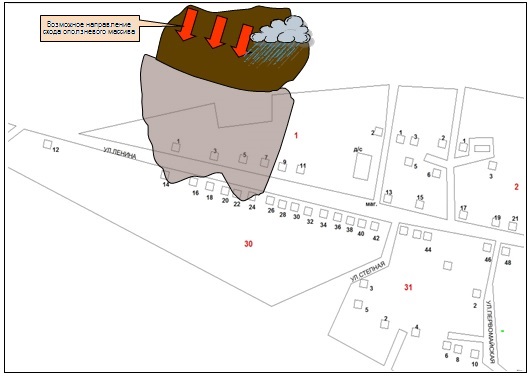 Рис. 7.3.1.1. Территория, подверженная оползневой опасности7.3.2. Гидрологические явления и процессыОпасным гидрологическим явлением считается событие гидрологического происхождения или результат гидрологических процессов, возникающих под действием различных природных, гидродинамических факторов или их сочетаний, оказывающих поражающее воздействие на людей, сельскохозяйственных животных и растения, объекты экономики и окружающую природную среду.На территории поселения к опасным гидрологическим явлениям и процессам относятся: затопление, русловая эрозия, сель.Перечень поражающих факторов источников природных ЧС гидрологического происхождения, характер их действий и проявлений, согласно ГОСТ Р 22.0.06-95 «Источники природных чрезвычайных ситуаций. Поражающие факторы», представлены в таблице 7.3.2.1.Таблица 7.3.2.1.Перечень поражающих факторов источников природных ЧС гидрологического происхождения, характер их действий и проявленийПо данным Главного управления МЧС России по Кабардино-Балкарской Республике:затоплению подвержены домовладения расположенные в пойме реки Малка. В зону затопления попадают 26 домовладений, в которых проживает 126 человек (Таблица 7.3.2.2);селевой опасности в сельском поселении Сармаково подвержены территории, расположенные:по долине реки Сармако. В возможную зону схода селя попадают 5 домовладений, в которых проживают 15 человек. (Рисунок 7.3.2.1);по долине реки Худайтоко. В возможную зону схода селя попадают: 10 домовладений, в которых проживают 28 человек, участок автодороги 150 м, 2 опоры ЛЭП. (Рисунок 7.3.2.2).Таблица 7.3.2.2Сведения о затоплении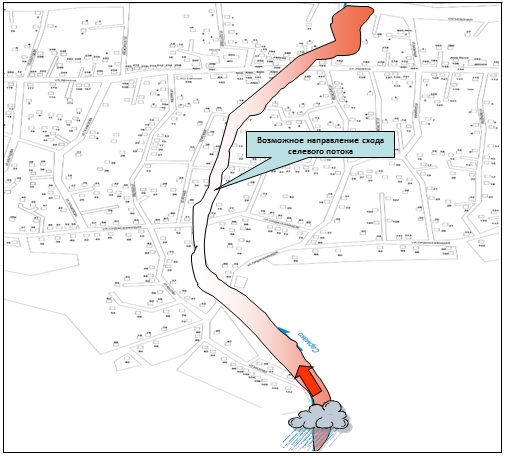 Рис. 7.3.2.1. Территория, подверженная селевой опасности
по долине реки Сармако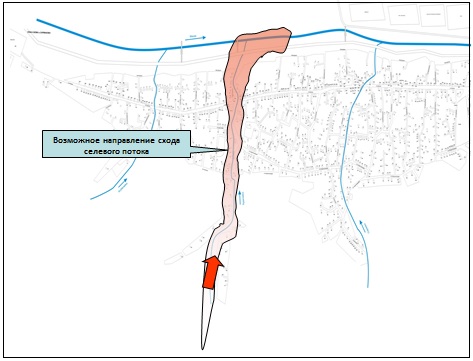 Рис. 7.3.2.2. Территория, подверженная селевой опасности
по долине реки Худайтоко7.4. Чрезвычайные ситуации техногенного характераЧрезвычайная ситуация техногенного характера – это обстановка, сложившаяся на определенной территории в результате опасного техногенного явления, аварии или катастрофы, которые могут повлечь или уже повлекли за собой человеческие жертвы, причинили ущерб здоровью людей или окружающей природной среде (ОПС), сопровождались значительными материальными потерями и нарушением условий жизнедеятельности людей.Виды возможных техногенных чрезвычайных ситуаций на территории поселения:чрезвычайные ситуации на пожаровзрывоопасных объектах;чрезвычайные ситуации на энергетических системах и системах связи;чрезвычайные ситуации на коммунальных системах жизнеобеспечения;чрезвычайные ситуации на транспорте.Таблица 7.4.1Перечень поражающих факторов источников техногенных ЧС
характер их действий и проявленийПожаровзрывоопасный объект – это предприятие, в процессе деятельности которого обращаются (производятся, хранятся, транспортируются, утилизируются) легковоспламеняющиеся, горючие и трудногорючие жидкости, твердые горючие и трудногорючие вещества и материалы (в т.ч. пыли и волокна), вещества и материалы, способные гореть при взаимодействии с водой, кислородом воздуха и друг с другом в количестве, достаточном при их воспламенении создать угрозу жизни и здоровью людей, а также угрозу экологической безопасности на территории, прилегающей к объекту.Пожаровзрывоопасные объекты на территории поселения представлены 2 автозаправочными станциями, расположенными на автомобильной дороге регионального значения Малка-урочище Ингушли (Таблица 7.4.1).Таблица 7.4.1Существующие автозаправочные и автогазозаправочные станции (АЗС, АГЗС)8. Охрана окружающей средыОсновная экологическая стратегия градостроительного развития поселения направлена на обеспечение устойчивого и экологически безопасного развития территории, создание условий, обеспечивающих снижение техногенного воздействия на окружающую среду, формирование комфортных условий проживания.Градостроительные мероприятия по оптимизации экологической ситуации носят комплексный характер, связаны с установлением экологического обоснования зонирования территории, реконструкцией и развитием инженерной инфраструктуры, оптимизацией транспортной инфраструктуры, благоустройством и озеленением территории.Законом «Об охране окружающей природной среды» (разд. VIII «Чрезвычайные экологические ситуации») установлено следующее:участки территории Российской Федерации, где в результате хозяйственной или иной деятельности происходят устойчивые отрицательные изменения в окружающей природной среде, угрожающие здоровью населения, состоянию естественных экологических систем, генетических фондов растений и животных, объявляются зонами чрезвычайной экологической ситуации (ст. 58);участки территории Российской Федерации, где в результате хозяйственной либо иной деятельности произошли глубокие необратимые изменения окружающей природной среды, повлекшие за собой существенное ухудшение здоровья населения, нарушение природного равновесия, разрушение естественных экологических систем, деградацию флоры и фауны, объявляются зонами экологического бедствия (ст. 59).8.1. Основные источники загрязнения окружающей средыК основным источникам загрязнения окружающей среды, оказывающим негативное влияние на здоровье населения, относятся:загрязнение окружающей природной среды выбросами в атмосферу автотранспорта;сброс загрязненных сточных вод в поверхностные водотоки и водоемы;загрязнение питьевой воды в разводящей водопроводной сети;организованные и стихийные свалки твердых бытовых отходов;загрязнение окружающей среды химическими средствами защиты растений;сжигание на полях пожнивных остатков.Суммарная атмохимическая нагрузка складывается из выбросов загрязняющих веществ автомобильным транспортом, сюда же добавляются строительная и дорожная пыль, выбросы котельных. Кроме того, в загрязнении атмосферного воздуха принимает участие дефляционная пыль, особенно в тот период, когда подсохшая почва сельскохозяйственных угодий не закрыта снежным покровом или растительностью.8.2. Загрязнение воздушного бассейнаГлавным источником загрязнения атмосферы является автомобильный транспорт. Особенно велики масштабы загрязнения приземного слоя атмосферы вдоль дорог с интенсивным движением автомобилей. Из 200 токсичных ингредиентов, содержащихся в выхлопных газах автомобилей, основными являются окислы азота, двуокись серы, бензапирен и сажа, а также тетраэтилсвинец, который ранее добавлялся в этилированные бензины для улучшения их антидетонирующих свойств.На территории сельского поселения Сармаково нет стационарных источников выбросов в атмосферу.Одним из основных загрязнителей атмосферного воздуха является строительная индустрия, что связано с работой спецтехники и пылением стройматериалов.Для автомагистралей устанавливается санитарный разрыв, ширина которых определяется минимальным расстоянием от источника вредного воздействия до границы жилой застройки, ландшафтно-рекреационной зоны, зоны отдыха. Санитарный разрыв имеет режим СЗЗ, но не требует разработки проекта его организации. Величина разрыва устанавливается в каждом конкретном случае на основании расчетов рассеивания загрязнений атмосферного воздуха и физических факторов (шума, вибрации, интенсивности электромагнитных полей, и др.). Величина санитарного разрыва для автомобильной дороги Малка-урочище Ингушли в настоящее время не установлена.Стационарных автоматизированных постов наблюдения за загрязнением атмосферного воздуха в республике пока нет, отсутствуют средства измерения и контроля выбросов загрязняющих веществ, мониторинговые наблюдения за уровнем загрязнения атмосферного воздуха на всей территории КБР не проводятся, поэтому адекватно оценить масштабы загрязнения воздушного бассейна на территории административных образований не представляется возможным.8.3. Загрязнение водных ресурсовНормирование качества воды в России осуществляется различных целей: питьевых, хозяйственно-бытовых, рыбохозяйственных, культурно-бытовых. Если нормы качества воды, установленные законодательством, выполняются, можно считать водный объект благополучным (нормальным), если нет – неблагополучным (патологическим).Источником загрязнения водных ресурсов в сельском поселении является сельскохозяйственная деятельность человека и носит площадочный характер. Загрязнение водных ресурсов обусловливается применением минеральных удобрений, отходами животноводства, а также бытовыми отходами от населенных пунктов. Как правило, населенные пункты и фермы располагаются в пойме реки Малка и его многочисленных притоков.8.4. Обращение с отходамиПроблема безопасного обращения с отходами производства и потребления, образовавшимися в процессе хозяйственной деятельности населения и организаций является одной из основных экологических проблем сельского поселения Сармаково. Согласно п. 18 с. 16 Федерального закона от 06.10.2003 № 131-ФЗ (ред. от 28.12.2013) «Об общих принципах организации местного самоуправления в Российской Федерации» к вопросам местного самоуправления относится и организация сбора и вывоза бытовых отходов и мусора.Перечень отходов в период эксплуатации объектов жилой застройки включает в себя:твердые бытовые отходы от жилого фонда;твердые бытовые отходы от детских дошкольных учреждений;твердые бытовые отходы от школ основного (полного) образования;твердые бытовые отходы от предприятий торговли;твердые бытовые отходы от объектов обслуживания и прочих нежилых помещений.Учитывая целесообразность вторичного использования утильных компонентов ТБО, проектом предлагается внедрение на проектируемой территории селективного сбора отходов. Общая масса утильных фракций ТБО может быть отсортирована и использована в качестве вторичного сырья, остальная масса ТБО подлежит захоронению на полигоне.9. Система обслуживания населенияАнализ обеспеченности объектами социальной сферы проводился на основе данных, предоставленных Администрацией сельского поселения Сармаково.В проекте генерального плана отсутствуют положения о конкретном размещении таких элементов обслуживания, как мелкие предприятия торговли и общественного питания, аптеки, и т.п., поскольку в условиях рыночной экономики нет смысла нормировать размещение указанных объектов – потребность в них определяет рынок, рыночными методами происходит и удовлетворение этой потребности. Зоны возможного размещения вышеуказанных объектов отображаются и детализируются в последующих правилах землепользования и застройки.Для обеспечения необходимого минимума обеспеченности объектами социальной сферы необходимо рассматривать такие виды объектов, как детские дошкольные учреждения, общеобразовательные школы, больницы и амбулаторно-поликлинические учреждения, объекты физкультуры и спорта, культурно-развлекательные и коммунальные объекты.Радиус обслуживания населения учреждениями, организациями и предприятиями, размещенными в жилой застройке, в настоящем проекте генерального плана принимается в соответствии с СП 42.13330.2016 «Градостроительство. Планировка и застройка городских и сельских поселений».9.1. Размещение учреждений социальной сферыУчреждения образованияВ поселении имеется 2 отдельно стоящих дошкольных учреждений, расположенных по улице Ленина. Нормативный радиус обслуживания дошкольных учреждений составляет 500 метров.В поселении имеется 3 общеобразовательных учреждений, расположенных по улице Ленина. Размещение общеобразовательных организаций допускается на расстоянии транспортной доступности: для учащихся начального общего образования – 15 минут (в одну сторону), для учащихся основного общего и среднего общего образования – не более 30 минут (в одну сторону).Учреждение здравоохраненияТерриториально ГБУЗ «Амбулатория» с.п. Сармаково располагается по улице Ленина, 186. Доступность поликлиник, амбулаторий, фельдшерско-акушерских пунктов и аптек в сельской местности принимается в пределах 30 мин (с использованием транспорта).Учреждения культуры и искусстваУчреждения культуры в поселении представлены Культурно-досуговым центром и библиотеками-филиалами ЦБС Зольского района, расположенными в здании КДЦ (улица Ленина 94) и по улице Ленина, 100.Культурно-досуговый центр расположен в центральной части поселения, что обеспечивает равномерную доступность из всех его районов.Библиотеки-филиалы также расположены в центральной части поселения, что обеспечивает равномерную доступность из всех его районов.Физическая культура и массовый спортНа территории села Сармаково объекты для занятия физической культурой и массовым спортом представлены:спортивным залом МКОУ «СОШ № 2 им. Г.А. Лигидова»
с.п. Сармаково, расположенным по улице Ленина, 217;спортивным залом МКОУ «СОШ № 3» с.п. Сармаково, расположенным по улице Ленина, 68;МКУ «Физкультурно-оздоровительный комплекс» с.п. Сармаково, расположенным по улице Ленина, 153;Поле для мини футбола с искусственным покрытием по улице Ленина, 153.Доступность помещения для физкультурно-оздоровительных занятий принимается в пределах 500 м.Коммерческие объектыВ настоящее время данная сфера обслуживания, являясь полностью рыночной, не требует капитальных вложений из местного бюджета. Но рыночные механизмы в части размещения объектов торговли, общественного питания и бытового обслуживания зачастую входят в противоречие с интересами различных групп населения и требуют регулирования со стороны органов местного самоуправления.Объекты торговли повседневного обслуживания, в основном, расположены по улице Ленина. В периферийной части поселения торговые объекты представлены единично.Развитие объектов торговли в поселении в настоящее время носит стихийных слабоуправляемый характер, размещение объектов выполняется хаотично и создает дополнительные трудности в движении транспорта и пешеходов, более того, имеет в общей массе неблагоустроенный и неприглядный внешний вид.Доступность предприятий торговли, общественного питания и бытового обслуживания местного значения в сельских поселениях – 2000 м. 9.2. Коммунальные объектыПожарное депоС целью сокращения времени прибытия на пожар, произошедший в том или ином населённом пункте Зольского района, в апреле 2000 года в селе Каменномостское была введена в строй пожарная часть № 17. Она обслуживает населённые пункты Каменномостское, Кичмалка, Сармаково, Хабаз и туристическую базу «Долина Нарзанов».На вооружении пожарно-спасательной части № 17 имеется 3 единицы техники.Адрес ПСЧ: КБР, Зольский район, с. Каменномостское, ул. Ленина, 33.КладбищаНа территории поселения шесть кладбищ, из них два кладбища – закрытые. На действующих кладбищах захоронения проведены на 90%. Земельные участки под кладбище отведены на праве постоянного бессрочного пользования и находятся в муниципальной собственности. (Таблица 9.2.1).Таблица 9.2.1Кладбища традиционного захороненияПолигоны твердых бытовых отходовНа территории поселения санкционированный полигон твердых бытовых отходов площадью 4,0 га, расположенный западнее жилого района «Заречный» по улице Заводская, закрыт.СкотомогильникиСкотомогильник площадью 4 кв. м, расположенный по улице Степная, 32, закрыт в 1970 г.10. Транспортный комплекс10.1. Внешний транспортСело Сармаково имеет один вид сообщения – автомобильный транспорт. Строительство автомобильных дорог исторически осуществлено для связей республик Северного Кавказа с остальной страной и вывоза продукции. Железнодорожное обслуживание население получает в городе Пятигорске, расположенном в 60 км от села. Авиационное обслуживание население получает в городе Нальчик, расположенном в 65 км от села.Автомобильный транспортОсновным видом транспорта в поселении является автомобильный транспорт. К поселению подходит одна автомобильная дорога регионального значения Малка-урочище Ингушли, имеющая асфальтобетонное покрытие и ширину проезжей части 7 м.Единственным видом внешнего пассажирского транспорта для поселения является сообщение посредством маршрутного такси.Условий для предоставления транспортных услуг населению и организация транспортного обслуживания населения в границах сельского поселения – нет.Железнодорожный транспортБлижайшей к поселению станцией железной дороги является железнодорожная станция «Пятигорск». Станция расположена на двухпутной железнодорожной ветке Минеральные Воды-Кисловодск. Станция «Пятигорск» является пассажирской. На станции четыре железнодорожных пути и две пассажирских платформы. Платформа № 1 – высокая, малоиспользуемая, является отстойником для пригородных поездов сообщением Кисловодск-Пятигорск. Электропоезда прибывают к платформе № 1, далее, ожидая время отправления, вновь движутся в Кисловодск. Платформа № 2 – основная для перевозок пассажиров. К этой платформе прибывают все остальные пригородные электропоезда, а также поезда дальнего следования.Воздушный транспортБлижайшим аэропортом является аэропорт «Нальчик». Авиапредприятие имеет действующий сертификат № 056 А-М на аэропорт Нальчик, выданный Межгосударственным авиационным комитетом, удостоверяющий, что аэропорт соответствует сертификационным требованиям и пригоден для международных полетов.Сегодня международный аэропорт «Нальчик» способен принимать и обслуживать самолеты для авиалиний малой и средней протяженности и вертолеты всех типов.Трубопроводный транспортТрубопроводный транспорт на территории сельского поселения Сармаково представлен газопроводом высокого давления.Водный транспортРека Малка на всем протяжении несудоходна и транспортного значения не имеет.10.2. Улично-дорожная сетьОбщая протяженность автомобильных дорог сельского поселения Сармаково составляет 288,60 км, из них: асфальтированных – 24,99 км, гравийных – 102,49 км, грунтовых – 161,20 км. (Таблица 10.2.1).Освещенность частей улиц в поселении составляет 80 %.Таблица 10.2.1Сводные данные по дорогам общего пользования поселенияГлавным недостатком улично-дорожной сети сельского поселения Сармаково является то, что качественные характеристики дорожного покрытия не соответствуют современным требованиям и интенсивности автомобильного движения.Магистральные улицы и дорогиСеть магистральных дорог села направлена на формирование кратчайших связей центра поселения с периферийными районами. В основе магистральной сети лежит главная транспортная ось поселения – автомобильная дорога регионального значения Малка-урочище Ингушли (вне села) – объездная дорога (в селе), объединяющие основные улицы и районы поселения. Транспортные развязки отсутствуют, регулирующих движение светофорных постов – нет.В целом, транспортная система муниципального образования справляется с существующими потоками, которые являются сколько-нибудь значительными только на автомобильной дороге Малка-урочище Ингушли (вне села) – объездная дорога (в селе) и на периферии распределяются по незагруженной сети магистралей и жилых улиц.Вместе с тем, на территории поселения имеется ряд «слабых мест» и недостатков в планировке транспортной системы и организации движения. Таковыми являются: интенсивное неупорядоченное пешеходное движение по улице Ленина;отсутствие кюветов на улицах села;отсутствие повсеместного твёрдого покрытия на улицах села;неудовлетворительное качество асфальтового покрытия на 95% улиц;отсутствие системы тротуаров по основным направлениям пешеходного движения;отсутствие освещения на улицах села.10.3. Общественный транспортВ настоящее время (2020 год) полномочия по организации транспортного обслуживания населения осуществляются Министерством транспорта Кабардино-Балкарской Республики – исполнительным органом государственной власти республики в сфере общественного транспорта (пригородные и междугородные межмуниципальные маршруты автомобильного транспорта, пригородное железнодорожное сообщение) и 13 муниципальными образованиями Республики (городские и пригородные внутри муниципальные маршруты). Одной из основных проблем наземного транспорта общего пользования в Кабардино-Балкарской Республике продолжают оставаться недостаточные темпы обновления парка подвижного состава. В условиях отсутствия в большинстве муниципальных образований перспективных планов развития инфраструктурные ограничения усиливают проблемы развития общественного транспорта.11. Инженерная инфраструктураИнженерная инфраструктура представляет собой совокупность систем водоснабжения, канализации, электро-, газо- и теплоснабжения, призванных обеспечить функционирование и дальнейшее развитие поселения. Основной задачей инженерных разделов в составе генерального плана является определение долгосрочной перспективы развития инженерных систем.11.1. Водоснабжение и водоотведениеВодоснабжениеСело Сармаково имеет централизованную систему водоснабжения.Основными источниками поселения являются подземные источники (родники), введенные в эксплуатацию с 1973 по 2013 годы.Структура водоснабжения поселения представляет собой объединенный групповой Малкинский водовод, по которому вода поступает в 2 резервуара объемом по 1000 м3. От резервуаров водовод проходит через все село по улице Ленина. Параллельно от этих же резервуаров проходит вторая ветка водовода по улицам Ленина, Баева, Степной, Орджоникидзе до пересечения с улицей Барокова. По улице Орджоникидзе в районе домов №№ 82-84 установлены 2 резервуара объемом 500 м3. Питьевая вода от резервуаров самотёком поступает в водопроводную сеть.В связи с дефицитом питьевой воды были построены 7 каптажей для дополнительного водоснабжения верхней части поселения. (Таблица 11.1.1).Таблица 11.1.1Сведения о каптажахПротяженность магистральных сетей водоснабжения 68,8 км, в том числе: D300 – 10,8 км, D150 – 25,0 км, D100 – 33,0 км. Диаметр трубы водопровода потребителю – 20-25 мм.Материал, из которого выполнены разводящие сети, – чугун, полиэтилен.Количество аварий в месяц – 8 шт. Аварийность сетей водоснабжения – 2,62 ед./км. Общий износ сетей и сооружений водоснабжения – 70%. Приборы учета воды на водозаборах не установлены.Таблица 7.1.2Основные технико-экономические показателиВодоотведениеВ настоящее время село Сармаково не канализовано. Водоотведение из жилого сектора осуществляется в выгребные ямы. Стоки из общественных зданий отводятся в выгребные ямы, оборудованные возле этих зданий. По мере заполнения стоки из выгребных ям откачиваются и вывозятся в места согласованные с органами Роспотребнадзора.11.2. ЭнергоснабжениеЭлектросетевое хозяйство обслуживается Зольскими районными электрическими сетями Кабардино-Балкарского филиала ПАО «Межрегиональная распределительная сетевая компания Северного Кавказа».Электрическая подстанция 35/10 Сармаково, введенная в эксплуатацию в 1964 году, обеспечивает электроснабжение потребителей сельского поселения Сармаково. Суммарная установленная мощность трансформаторов: 10.30 МВА, резерв мощности: 0.58 МВА.Электроэнергия на ПС 35/10 Сармаково поступает по ВЛ Л-483 Малка – Сармаково.11.3. ГазоснабжениеОсновным источником газоснабжения является природный газ, поступающий от АГРС с. Сармаково. Одиночное протяжение уличной газовой сети – 100,081 км.Основными потребителями газа являются население и социальные учреждения. Газ, поступающий на жизнеобеспечение жилого фонда, распределяется на эксплуатацию бытовых газовых приборов: газовые плиты, газовые водогрейные колонки, отопительные котлы.Существующая схема газоснабжения является двухступенчатой и состоит из следующих элементов:сети низкого давления (до 0,003 МПа);сети высокого давления (2 категории 0,3–0,6 МПа).Рабочее давление – 0,21 МПа.Трассы газопроводов проложены с учетом транспортирования газа кратчайшим путем, т.е. из условия минимальной протяженности сети. Газификация села Сармаково началось в 1992, в основном закончилась в 1995 г. Газораспределительные шкафы (8 шт.) располагались по мере газификации населенного пункта.В настоящее время газифицировано 100% общей площади жилого фонда села Сармаково. На сегодняшний день большее количество газопроводов системы газоснабжения села Сармаково находится в эксплуатации более 20 лет, т. е. технический ресурс выработан на 40 %.Организация, эксплуатирующая объекты газоснабжения – Филиал АО «Газпром газораспределение Нальчик» в Зольском районе.11.4. ТеплоснабжениеВ сельском поселении Сармаково теплоснабжение жилого фонда и объектов социальной инфраструктуры осуществляется различными способами: индивидуальными и децентрализованными источниками тепла. В 2020 году децентрализованное теплоснабжение сельского поселения Сармаково представлено пятью котельными. (Таблица 11.4.1).Теплоснабжение зданий индивидуальной застройки – автономное.Теплоснабжающая организация отсутствует. Тарифы в сфере теплоснабжения отсутствуют. Тепловых сетей – нет.Таблица 11.4.1Характеристики источников теплоснабжения12. Инженерная подготовка территорииИнженерная подготовка территорий – это комплекс работ по созданию условий для проведения основных работ по благоустройству и озеленению. В зависимости от размеров объекта, его значимости, выполняемых функций, а также с учетом влияния природных факторов среды, степени антропогенных нагрузок состав и содержание работ по инженерной подготовке территорий может быть разнообразным.Основными задачами инженерной подготовки территорий являются:вертикальная планировка территории;организация стока поверхностных вод;защита территории от затопления;защита территории от селей, оползней;защита территории от оврагов.Территория села, в пределах существующей застройки, в основном, пригодна для организации населённого пункта. Незастроенные территории, намечаемые к освоению и отдельные участки индивидуальной застройки, нуждаются в проведении мероприятий по инженерной подготовке.12.1. Вертикальная планировка территорииВертикальная планировка – один из основных элементов инженерной подготовки территорий населенных мест – представляет собой процесс искусственного изменения естественного рельефа для приспособления его к требованиям градостроительства.Задача вертикальной планировки заключается в:придании проектируемой поверхности уклонов, обеспечивающих следующие цели:отвод дождевых, талых и прочих поверхностных вод по открытым лоткам в водосточную сеть и далее через очистные сооружения в естественные водоемы;благоприятные и безопасные условия движения транспорта и пешеходов;подготовке осваиваемой территории для застройки, прокладки подземных сетей и благоустройства;организации рельефа при наличии неблагоприятных физико-геологических процессов на местности (затопление территории, затопление ее грунтовыми водами, оврагообразование и т.д.);придании рельефу наибольшей архитектурно-композиционной выразительности.Важное условие проектирования вертикальной планировки – достижение наименьшего объема земляных работ и возможного баланса перемещаемых масс грунта, т.е. равенство объемов насыпей и выемок для сокращения транспортных расходов на доставку или вывоз грунта.При разработке проектов вертикальной планировки надо стремиться к максимально возможному сохранению сложившегося природного рельефа местности, существующих зеленых насаждений и растительного почвенного покрова. В связи с этим вертикальная планировка должна предусматриваться, как правило, на земельных участках, занятых зданиями, сооружениями, улицами, дорогами и площадями. Сплошную вертикальную планировку допускается применять на территориях общественных центров при плотности застройки более 25 %, а также при большой насыщенности их дорогами и инженерными сетями.Естественно, сложившийся растительный покров земли является своеобразным ресурсом для дальнейшего использования при озеленении территории. Поэтому строительные нормы и правила обязывают в проектах вертикальной планировки территорий предусматривать места снятия и временного хранения плодородного слоя почвы и меры по защите его от загрязнения для последующего его использования при озеленении и благоустройстве территории.В сложных условиях подготовки территории может возникнуть необходимость коренного изменения существующего рельефа путем сплошной подсыпки участков, подверженных затоплению паводковыми водами, засыпки оврагов или срезки возвышенностей, препятствующих размещению застройки, улиц, проездов и т.п.При этом необходимо предусматривать такое размещение земляных масс, которое не могло бы вызвать оползневых и просадочных явлений, нарушения поверхностного стока, режима грунтовых вод и заболачивание территорий. Указанные обстоятельства приобретают особое значение при засыпке оврагов и избыточно увлажненных территорий.12.2. Организация стока поверхностных водВ условиях населенного пункта поверхностные воды, образованные продолжительными осадками, могут затопить пониженные места, подвальные помещения, улицы, нарушить движение по ним, стать причиной снижения несущей способности грунтов. Поэтому основные задачи организации стока поверхностных вод – сбор и удаление поверхностных вод с территории поселения:защита территории поселения от затопления поверхностными водами, притекающими с верховых участков;обеспечение надлежащих условий для эксплуатации территорий поселения, наземных и подземных сооружений.Организация стока поверхностных вод осуществляется комплексным решением горизонтальной и вертикальной планировки территорий поселения и специальной системы водоотвода на основе генерального плана поселения, анализа рельефа, геологических и гидрогеологических условий, размещения мест сброса собранных вод и пр.В настоящее время организованной сети водостоков в поселении не существует. Поверхностные стоки с общественной и жилой территорий сбрасываются по рельефу в реки Агубекеюко, Сармако, Худайтоко и Шегалюга.12.3. Защита территории от затопленияЗатопления свойственны территориям, расположенным на берегах рек с неурегулированным режимом. Они происходят в результате повышения горизонта воды при таянии снегов и при обильных дождях и носят, как правило, сезонный характер. Пропускная способность русла реки зависит от площади живого сечения потока в русле и скорости его течения. При увеличении расхода воды, поступающей в русло реки, увеличивается площадь его затопления и скорость течения потока. Увеличение площади живого сечения потока происходит за счет затопления пойменной части реки, что и приводит к периодическим затоплениям территорий поселения, расположенных в поймах рек.Способы защиты затапливаемых территорий поселения зависят от высоты расчетного горизонта высоких вод и площади территории, подверженной затоплению, особенностей использования данной территории, ценности защищаемого жилого фонда и промышленных предприятий, инженерного хозяйства и природных особенностей территории.В борьбе с затоплением используются различные методы:сплошная подсыпка территории до незатопляемых отметок;обвалование защищаемой территории путем ограждения ее защитными дамбами,сокращение наибольших расходов реки в пределах территории поселения,обводного русла,увеличение пропускной способности реки в пределах территории населенного пункта для пропуска наибольших расходов при более низких горизонтах путем изменения поперечного профиля русла реки.12.4. Защита территории от селейСель или селевой поток – кратковременный, внезапно формирующийся в руслах горных рек поток с высоким (от 10-15 до 75 %) содержанием твердого материала. Сели возникают в результате ливней или бурного таяния ледников и сезонного снеготаяния в бассейнах горных рек и сухих логов со значительными, не менее 0,10, уклонами при больших скоплениях рыхлого и обломочного материала.Во всех селеопасных территориях в случае возможной опасности для поселения, даже при очень редкой повторяемости прохождения селей, необходимы мероприятия по защите от селевых потоков. Проведение таких мероприятий – одна из основных задач инженерной подготовки и защиты территорий поселения.Сложная задача ограждения поселения от селевых потоков включает комплекс различных мероприятий, в том числе и профилактических:строительство сооружений на пути движения селевого потока для ослабления его мощности и осаждения наносов, уменьшения скорости, направления по иному руслу и др.;комплексное осуществление организационно-хозяйственных, лесомелиоративных и инженерных мероприятий.Главные направления в непосредственной защите территории – борьба с образованием и формированием потока; борьба с движущимся потоком; удержание наносов, чтобы они не попали на территорию поселения.12.5. Защита территории от оползнейПод оползнями понимается смешение земляных масс вниз по склону под влиянием силы тяжести. Это явление происходит при нарушении устойчивости толщи грунта, т.е. в том случае, когда по каким-либо причинам возникшие в массе грунта вблизи склона сдвигаюшие напряжения начинают превосходить напряжения, которым может противостоять грунт.Основные задачи инженерной подготовки оползневых территорий: обеспечение стабильного состояния оползневого склона, т.е. сохранение равновесия всех действующих сил, и создание условий для использования оползневого склона и прилегающих территорий в градостроительных целях (застройка, парки и сады, дороги и т. д.).Противооползневые мероприятия разделяются на профилактические и коренные, причем перечень таких мероприятий весьма велик. Задача профилактических мер заключается в сохранении стабильного состояния оползня, коренных – в устранении основных причин образования оползня.Наибольшее значение в противооползневых мероприятиях придается организации стока поверхностных вод и дренированию, поскольку они одна из основных причин возникновения оползневых явлений.Для предотвращения подмыва откосов на и реках производят укрепление берегов, в том числе подпорными стенками – набережными.12.6. Защита территории от овраговПри инженерной подготовке территорий, предназначенных для гражданского строительства, сооружения промышленных объектов, организации зон отдыха и т.п., нередко приходится сталкиваться с необходимостью полной или частичной ликвидации оврагов или же их обустройства. Борьба с оврагами очень важна и для успешного развития сельского хозяйства, особенно для увеличения площади пахотной земли. Поэтому устранение оврагов, их благоустройство, полноценное освоение заовраженных территорий представляет весьма актуальную проблему.13. БлагоустройствоРаботы, связанные с улучшением функциональных и эстетических качеств уже подготовленных в инженерном отношении территорий, относятся к работам по благоустройству. Значение благоустройства территорий очень велико. По уровню благоустройства можно судить не только о качестве инженерного обеспечения поселения, но и о качестве работы органов исполнительной власти.Федеральный закон от 06.10.2003 № 131 «Об общих принципах организации местного самоуправления в Российской Федерации» закрепил ответственность органов местного самоуправления за благоустройство территории. Состояние благоустройства поселения выступает своеобразным «фасадом», по содержанию которого население определяет качество среды обитания и уровень работы органов исполнительной власти.Многолетнее недофинансирование работ по содержанию существующих объектов благоустройства и отсутствие средств на строительство, приобретение новых элементов требует особого внимания к данной сфере муниципального хозяйства.13.1. Искусственные покрытия и малые формыОсновным функциональным объектом благоустройства выступают искусственные покрытия (одежды) дорог, улиц, тротуаров, пешеходных дорожек и различных площадок. Искусственные покрытия должны обладать достаточной прочностью, обеспечивающей их устойчивость под динамической и статической нагрузкой в различные времена года в зависимости от их назначения.Анализ территорий жилых зон села выявил отсутствие территорий различными видами искусственных покрытий. Качество существующих покрытий – неудовлетворительное. Качество покрытий возрастает от периферийных районов к центру поселения. Отсутствие в поселении пешеходных дорожек и площадок с применением тротуарной плитки.Важный элемент благоустройства населенного пункта – малые архитектурные формы. К ним относят лестницы, ограды, скульптуры, фонтаны, светильники наружного освещения стенды для афиш и реклам, некрупные формы мемориальной архитектуры (обелиски, мемориальные доски и мемориальные скамьи), уличную мебель, урны, детские игровые комплексы. При умелом использовании они позволяют существенно обогатить архитектурно-эстетический облик села даже при сравнительно ограниченных финансовых средствах. В застройке необходимы киоски, афишные тумбы, рекламные конструкции, витрины, дорожные знаки, указатели, беседки, ограды, скамейки, осветительные приборы и большое количество других функциональных и декоративных элементов среды населенного пункта. Малые архитектурные формы более других элементов благоустройства должны соответствовать своему окружению – архитектуре жилых, общественных, характеру зеленых насаждений, масштабу пространств, рисунку и фактуре искусственного покрытия и т.д. Территория сельского поселения Сармаково практически не обеспечена малыми архитектурными формами. Вместе с тем, положение поселения как одного из сельскохозяйственных центров Кабардино-Балкарии требует повышенного внимания к формированию эстетической и утилитарной сторон сельской среды.13.2. ОсвещениеОсвещение – это средство не только для обеспечения нормального светового режима, но и для выявления архитектурных достоинств застройки в темное время суток. Освещение – могучее средство пропаганды, информации и рекламы.Освещение территорий поселения в вечернее и ночное время – одна из важнейших задач благоустройства. Освещение поселения осуществляется правильным подбором искусственных источников света, помещенных в определенных местах и на определенной высоте с соответствующим расстоянием между ними. В настоящее время большая часть застроенных территорий нуждается в освещении в ночное время.13.3. Озеленение территорииЗеленые насаждения – один из важнейших элементов благоустройства. Окружающая среда оказывает значительное влияние на человека, поэтому в системе различных мероприятий по сохранению и улучшению окружающей среды важное место отводится озеленению жилых территорий.Система зеленых насаждений территории поселения представлена зелеными насаждениями ограниченного пользования на территориях учреждений здравоохранения, образования и культуры. Существующее состояние зеленых насаждений поселения крайне неудовлетворительное и требует немедленного проведения работ по благоустройству территории.Основным недостатком имеющегося озеленения является ограниченный видовой состав деревьев и кустарника, что не позволяет методами озеленения улучшить архитектурно-художественный облик поселения, хотя в городе Нальчик имеется предприятие, занимающееся проблемами озеленения поселений – Горзеленхоз.13.4. Мусороудаление и мусоропереработкаВ поселении система складирования и утилизации твердых бытовых отходов осуществляется централизовано. Вывоз ТБО осуществляется ООО «Экологистика» дважды в неделю на полигон в г. Нарткала.Система санитарной очистки и уборки территории сельского поселения Сармаково должна предусматривать рациональный сбор, быстрое удаление, надежное обезвреживание и экономически целесообразную утилизацию бытовых отходов.№ п/пНаименование разделаМасштаб, форматОбъем, лист1234Том 1. Положение о территориальном планировании:Том 1. Положение о территориальном планировании:Том 1. Положение о территориальном планировании:Том 1. Положение о территориальном планировании:1Пояснительная запискаСшив формата А4312Карта функциональных зон поселенияМ 1:30 00013Карта функциональных зон в границах населенного пунктаМ 1:9 00014Карта зон с особыми условиями использования территорий, подверженные риску возникновения чрезвычайных ситуаций природного и техногенного характераМ 1:30 0001Том 2. Материалы по обоснованию проекта генерального планаТом 2. Материалы по обоснованию проекта генерального планаТом 2. Материалы по обоснованию проекта генерального планаТом 2. Материалы по обоснованию проекта генерального плана1Книга 1. Анализ современного состояния использования территорииСшив формата А4842Книга 2. Обоснование вариантов и предложений по территориальному планированиюСшив формата А4803Карта границ населенных пунктов, входящих в состав поселенияМ 1:30 00014Карта, отображающая местоположение существующих и строящихся объектов местного значения поселенияМ 1:8 5001Тохаев Далхат СеитовичРуководитель проектаЖакамухов Руслан ХапаговичКартографическое обеспечение проекта. Транспортный комплексНикитенко Ольга АлексеевнаПеречень факторов риска возникновения ЧС природного и техногенного характераПереверзина Наталья ВасильевнаПриродные условия. Экологическая обстановка. Историко-градостроительная справкаЦораев Мухарби АбдуловичАрхитектурно-планировочная организация территории. Планировочные ограничения. Инженерная инфраструктура. БлагоустройствоЭльчапарова Марина НуховнаДемография и трудовые ресурсы. Социально-экономическое положение. Система обслуживания населенияМесяцыМесяцыМесяцыМесяцыМесяцыМесяцыМесяцыМесяцыМесяцыМесяцыМесяцыМесяцыГодо-ваяIIIIIIIVVVIVIIVIIIIXXXIXIIГодо-вая+ 5,1- 3,9- 0,1+ 6,7+ 12,8+ 16,2+ 18,8+ 18,1+ 13,0+ 7,8+ 1,5- 2,9+ 6,9МесяцыМесяцыМесяцыМесяцыМесяцыМесяцыМесяцыМесяцыМесяцыМесяцыМесяцыМесяцыГодо-ваяIIIIIIIVVVIVIIVIIIIXXXIXIIГодо-вая1312244189106778054361714563Климатические районыКлиматические подрайоныСреднемесячная температура воздуха
в январе, оССредняя скорость ветра за три
зимних месяца,
м/сСреднемесячная температура воздуха в июле,
оССреднемесячная относительная влажность воздуха
в июле, II АОт -2 и ниже2-5От+4 до +19—II БОт -8 и ниже5 и болееОт 0 до +13Более 75II ВОт -14 до -282-5От+12 до +21—II ГОт -14 до -285 и болееОт 0 до +14Более 75II ДОт -14 до -322-5От +10 до +20—IIII АОт -4 до -145 и болееОт +8 до +12Более 75IIII БОт -3 до -55 и болееОт +12 до +21Более 75IIII ВОт -4 до -142-5От +12 до +21—IIII ГОт -5 до -145 и болееОт +12 до +21Более 75IIIIII АОт -14 до -202-5От +21 до +25—IIIIII БОт -5 до +22-5От +21 до +25—IIIIII ВОт -5 до -142-5От +21 до +25—IVIV АОт -10 до +22-5От +28 и выше—IVIV БОт +2 до +62-5От +22 до +2850 и более в 13 чIVIV ВОт 0 до+22-5От +25 до +28—IVIV ГОт -15 до 02-5От +25 до +28—ПоказателиЗначение Численность постоянного населения на 01.01.20198149Естественный прирост («+»), убыль населения («-»)+19число родившихся62число умерших43Механический прирост («+»), убыль населения («-»)-40количество иммигрантов (прибывших)-количество эмигрантов (выбывших)40Баланс: прирост («+»), убыль населения («-»)-21Численность постоянного населения на 01.01.20208128ПоказателиЗначениеЗначениеЗначениеЗначениеЗначениеЗначениеПоказателиКБРКБРЗольский р-нЗольский р-нПоселениеПоселениеПоказателичел.%чел.%чел.%Численность постоянного населения866219100495941008128100Из общей численности населения:Мужчины40613346,92375047,9399449,1Женщины46008653,12584452,1413450,9Из общей численности населения в возрасте:моложе трудоспособного (от 0 до 15 лет)18781021,71139023,0134416,5трудоспособном (женщины от 16 до 55 лет, мужчины от 16 до 60 лет)49727257,42888458,2525764,7старше трудоспособного (женщины свыше 55 лет, мужчины свыше 60 лет)18113720,9932018,8152618,8№ п/пНаименованиеПоказатели на 01.01.20201.Население сельского поселения, всего8128в том числе:1.1в трудоспособном возрасте, всего5257из них:1.1.1- трудоспособное население36801.1.2- лица, занятые в домашнем и подсобном хозяйстве16111.2.3- учащиеся 16 лет и старше, обучающиеся с отрывом от производства1901.2Незанятое население, имеющие статус «Безработные»1981.3Работающие пенсионеры472.Трудовая маятниковая миграция2.1Выезжают на работу из поселения за пределы района240, Пятигорск, Нальчик, Москва3.Общая численность, занятых в экономике 2076Распределение занятых по отраслямВсего%Производство161177,6в т.ч. промышленность22с/х организации1528Инфраструктура653,1в т.ч. строительство45транспорт8связь и информатика12Бюджетная сфера30614,7в т.ч. муниципальное административное управление12образование, здравоохранение, социальное обеспечение279федеральные бюджетные структуры (МЧС)15Коммерческая сфера844,0торговля80общественное питание4Прочие 100,5Всего занято2076100,0№ п/пПоказатели на 01.01.2020Ед. изм.Значение1.Жилой фонд, всеготыс. кв. м.173,5в том числе:индивидуальный173,52Количество индивидуальных жилых домовшт.16833Численность проживающих жителей в индивидуальном жилом фондечел.81284Количество семей, всегошт.1683в том числе:одиночек362 человека3763 человека6834 человека и более71335Численность очередников на улучшение жилищных условийчел./семей15/26Благоустройство%водоснабжение холодное100,0водоотведение-газоснабжение100,0теплоснабжение-Износ жилого фонда%- 0-3083,2- 31-7016,2- более 700,6Адрес (улица, №)Даурова, 18Ленина, 312аФорма собственностичастнаячастнаяЭтажность11Материал стенсамансаманОбщая площадь, кв. м.36,074,4Кол-во проживающих, человек78Год строительства19541985% износа9980Ориентировочные сроки сноса20212021Группа зданийТип зданийФундаментыСтеныПерекрытияСрок службы, лет123456IОсобо капитальныеКаменные и бетонныеКирпичные, крупноблочные и крупно-панельныеЖелезо-бетонные150IIОбыкновенныеКаменные и бетонныеКирпичные и крупноблочныеЖелезо-бетонные или смешанные120IIIКаменные, облегченныеКаменные и бетонныеОблегченные из кирпича, шлакоблоков и ракушечникаДеревянные или железо-бетонные120IVДеревянные, смешанные, сырцовыеЛенточные бутовыеДеревянные, смешанныеДеревянные50VСборно-щитовые, каркасные глинобитные, саманные и фахверковыеНа деревянных «ступенях» или на бутовых столбахКаркасные глинобитныеДеревянные30VIКаркасно-камышитовыеНа деревянных «ступенях» или на бутовых столбахКаркасные глинобитныеДеревянные15№ п/пНаименованиеАдресКол-во мест проект/фактЭтажность/ материал стенШтатГод ввода1МКОУ «СОШ № 1»
с.п. СармаковоЛенина, 150252/4592/туф4219582ДО МКОУ «СОШ № 1» с.п. СармаковоЛенина, 216196/1962/кирпич3319803МКОУ «СОШ № 2 им. Г.А. Лигидова»
с.п. СармаковоЛенина, 217245/4862/кирпич5019714ДО МКОУ «СОШ № 2 им. Г.А. Лигидова»
с.п. СармаковоЛенина, 400108/1082/кирпич2019895МКОУ «СОШ № 3»
с.п. СармаковоЛенина, 68560/4443/кирпич701983№ п/пНаименованиеАдресПоказателиЭтажность, материал стен, встроенное, отдельно стоящееШтатГод ввода№ п/пНаименованиеАдресПоказателиЭтажность, материал стен, встроенное, отдельно стоящееШтатГод ввода1ГБУЗ «Амбулатория» Ленина, 18650 посещений в смену 1, стеновые блоки, отдельно стоящее52016№ п/пНаименованиеАдрес (улица, №)Показатели (мест, томов и т.д.)Этажность, материал стен, встроенное здание, отдельно стоящееШтатГод ввода№ п/пНаименованиеАдрес (улица, №)Показатели (мест, томов и т.д.)Этажность, материал стен, встроенное здание, отдельно стоящееШтатГод ввода1МКУ «КДЦ им. Д. Маховой»Ленина, 944502, блок, отдельно стоящее здание519802Библиотека-филиалЛенина, 94100002, блок, встроенное здание119803Библиотека-филиалЛенина, 100191001, блок, встроенное здание11980Численность населения в поселении, тыс. чел.:Сельские массовые библиотеки на 1 тыс. чел.Сельские массовые библиотеки на 1 тыс. чел.Численность населения в поселении, тыс. чел.:тысяч единиц хранениячитательских местсвыше 1 до 26 – 7,55 – 6свыше 2 до 55 – 64 – 5свыше 5 до 104,5 – 53 – 4№ п/пСобственникНаименование коммерческого объектаМестоположение, адрес (улица, №)1Бженикова Хаджет ХажмусовнаМагазинбр. Маховых, 82Куфанова Юлия ЮрьевнаМагазинбр. Маховых, б/н3Камбиев Мухамед МухабовичАвтозаправочная станцияВдоль автодороги Малка-урочище Ингушли на 10 км4Коков Мухамед СураждиновичАвтозаправочная станцияВдоль автодороги Малка-урочище Ингушли на 10 км5Гатажоков Азамат ЗамировичВетеринарная аптекаГатажокова, 96Хоконов Анзор ХажисламовичМагазинДружбы, 1а7Даов Хажмухамед ХасеновичМолочный цехЗаводская, б/н8СК «Союз»КафеЗаводская, б/н9Тхамадоков Аслан АнатольевичСаунаЗаводская, б/н10Тохов Расул ХамзетовичСтанция автотехобслуживанияЗаводская, б/н11Калова Масират ПатовнаМагазинЗаречная, 1922Купова Людмила СафарбиевнаМагазинЛенина, 3523Жанказиева Мадина СафарбиевнаМагазинЛенина, 42а24Малаева Марета ЧалабовнаМагазинЛенина, 5525Жирикова Лара ХазреталиевнаМагазинЛенина, 7526Малаев Ахъед БашировичМясной магазинЛенина, 75а27Коцева Зарета 'ГольбиевнаКафеЛенина, 7328Шухостанов Муса ЛеонидовичМагазинЛенина, 7829Малаева Инга ИхсановнаПарикмахерскаяЛенина, 92а30Бирмамитова Римма ЛоневнаМагазинЛенина, 9531Хоконов Анзор ХажисламовичМагазинЛенина, 9832Лигидов Хасан АбубакировичЗаправкаЛенина, 11133Казиев Мухамед СарабиевичПекарняЛенина, 11534Хашкулова Асият ГумаровнаМагазинЛенина, 12735Лигидова Ануся ЛодовнаМагазинЛенина, 13136Алиева Римма СафарбиевнаМагазинЛенина, 137а37Тхамокова Хаджет БашировнаМагазинЛенина, 14138Мукова Мадина АлибовнаМагазинЛенина, 14539Махов Султан ГусмовичАптекаЛенина, 14740Лигидова Лидия МухамедовнаМагазинЛенина, 14941Лигидова Лидия МухамедовнаМагазинЛенина, 15142Калов Ризуан ОлиевичМагазинЛенина, 15343Калов Резуан ОлиевичМагазинЛенина, 15344Калов Резуан ОлиевичМолокоприемный пунктЛенина, 15345Калов Резуан ОлиевичМагазинЛенина, 15346Махов Анзор СаламовичМагазинЛенина, 15547Лихов Аслан МуштафаевичШвейный цехЛенина, 15648Даов Хажмухамед ХасеновичМагазинЛенина, 16449Хажпагоев Рамазан ИсуфовичМагазинЛенина, 16850Лигидова Ануся ЛодовнаМагазинЛенина, 17051Баева Феня ПшимаховнаМагазинЛенина, 17152Баева Фатимат ХарабиевнаМагазинЛенина, 17553Лигидов Анатолий АлиевичМагазинЛенина, 18454Иванова Рая МухамедовнаМагазинЛенина, 20255Хоконов Анзор ХажисламовичМагазинЛенина, 20656Хоконов Анзор ХажисламовичМагазинЛенина, 20657Андемиров Алик НазировичСтанция автотехобслуживанияЛенина, 20758Кертбиев Галим ХудовичМагазинЛенина, 245а59Диданова Зарема АсланбиевнаМагазинЛенина, 247а60Тохова Людмила АсланбиевнаМагазинЛенина, 25861Жуков Махмуд МуталибовичМебельный цехЛенина, 26162Бугов Артур ХачимовичМагазинЛенина, 26163Лигидов Аниуар АндемиркановичМагазинЛенина, 27664Омер ДузанлиэрШвейный цехЛенина, 390-39265Бекулов Муаед ХусеновичКафеЛенина, 39466Бекулов Муаед ХусеновичСтанция автотехобслуживанияЛенина, 39467Бифов Андзор СураждиновичКафеЛенина, б/н68Аришев Мухамед ЗауровичСтанция автотехобслуживанияЛесная, 569Гонгапшев Мачраил МухамедовичПтичникМахова Ч., 6470Лигидов Анзор ОсмановичМагазинМашукова, 2571Кармов Ауес АлисаговичПтичникОбъездная72Огурлиева Фатимат РашидовнаМагазинОрджоникидзе, 12973Махова Муслимат МухамедовнаМагазинОрджоникидзе, б/н74Лигидов Заур ФицевичМагазинПодъемная, 275Шогенов Муса КадировичМагазинСельпо76Шогенов Муса КадировичМагазинСельпо77Шогенов Муса КадировичМагазинСельпо78Шогенов Муса КадировичМагазинСельпо79Шогенов Муса КадировичМагазинСельпо80Бекулов Беслан БорисовичЖивотноводствоУрочище «Экипцоко»Название зоныШифр зоныНазвание подзоныШифр подзоныЖилые зоны (Ж)Жилые зоны (Ж)Жилые зоны (Ж)Жилые зоны (Ж)Зона застройки индивидуальными жилыми домамиЖ-1Зона застройки малоэтажными жилыми домами (до 4 этажей, включая мансардный)Ж-2Зоны смешанной и общественно-деловой застройки (СОД)Зоны смешанной и общественно-деловой застройки (СОД)Зоны смешанной и общественно-деловой застройки (СОД)Зоны смешанной и общественно-деловой застройки (СОД)Общественно-деловые зоныОДМногофункциональная общественно-деловая зонаОД-1Зона делового, общественного и коммерческого назначенияОД-1.2Многофункциональная общественно-деловая зонаОД-1Зона объектов торговлиОД-1.3Многофункциональная общественно-деловая зонаОД-1Зона объектов общественного питанияОД-1.4Многофункциональная общественно-деловая зонаОД-1Зона объектов коммунально-бытового назначенияОД-1.5Зона специализированной общественной застройкиОД-2Зона дошкольных образовательных организацийОД-2.1Зона специализированной общественной застройкиОД-2Зона общеобразовательных организацийОД-2.2Зона специализированной общественной застройкиОД-2Зона объектов культуры и искусстваОД-2.7Зона специализированной общественной застройкиОД-2Зона объектов здравоохраненияОД-2.8Зона специализированной общественной застройкиОД-2Зона объектов социального назначенияОД-2.9Зона специализированной общественной застройкиОД-2Зона объектов физической культуры и массового спортаОД-2.10Зона специализированной общественной застройкиОД-2Зона культовых зданий и сооруженийОД-2.11Производственные зоны, зоны инженерной и транспортной инфраструктур (П)Производственные зоны, зоны инженерной и транспортной инфраструктур (П)Производственные зоны, зоны инженерной и транспортной инфраструктур (П)Производственные зоны, зоны инженерной и транспортной инфраструктур (П)Производственная зонаП-1Коммунально-складская зонаП-2Зона инженерной инфраструктурыП-4Зона объектов водоснабженияП-4.1Зона инженерной инфраструктурыП-4Зона объектов водоотведенияП-4.2Зона инженерной инфраструктурыП-4Зона объектов теплоснабженияП-4.3Зона инженерной инфраструктурыП-4Зона объектов газоснабженияП-4.4Зона инженерной инфраструктурыП-4Зона объектов электроснабженияП-4.5Зона инженерной инфраструктурыП-4Зона объектов связиП-4.6Зона транспортной инфраструктурыП-5Зона объектов автомобильного транспортаП-5.1Зона транспортной инфраструктурыП-5Зона объектов трубопроводного транспортаП-5.5Зона транспортной инфраструктурыП-5Зона транспортной инфраструктуры иных видовП-5.6Зона транспортной инфраструктурыП-5Зона улично-дорожной сетиП-5.7Зоны сельскохозяйственного использования (СХ)Зоны сельскохозяйственного использования (СХ)Зоны сельскохозяйственного использования (СХ)Зоны сельскохозяйственного использования (СХ)Зона сельскохозяйственных угодийСХ-1Производственная зона сельскохозяйственных предприятийСХ-3Иные зоны сельскохозяйственного назначенияСХ-4Зона для ведения личного подсобного хозяйстваСХ-4.1Иные зоны сельскохозяйственного назначенияСХ-4Зона для ведения крестьянского фермерского хозяйстваСХ-4.2Зоны рекреационного назначения (Р)Зоны рекреационного назначения (Р)Зоны рекреационного назначения (Р)Зоны рекреационного назначения (Р)Зона озелененных территорий общего пользования (лесопарки, парки, сады, скверы, бульвары, городские леса)Р-1Зоны специального назначения (СН)Зоны специального назначения (СН)Зоны специального назначения (СН)Зоны специального назначения (СН)Зона кладбищСН-1Зона складирования и захоронения отходовСН-2Наименование функциональных зонПлощадьПлощадьНаименование функциональных зонга%Жилая зона (Ж)614,868,67Зона смешанной и общественно-деловой застройки (СОД)22,22,48Производственные зоны, зоны инженерной и транспортной инфраструктур (П)76,98,59Зоны сельскохозяйственного использования (СХ)26,32,94Зоны специального назначения (СН)23,62,64Иные зоны131,514,69Всего895,3100,00№ п/пКатегория земельПлощадьПлощадь№ п/пКатегория земельга%1Земли населенных пунктов895,36,882Земли сельскохозяйственного назначения11712,490,023Земли промышленности, энергетики, транспорта, связи, радиовещания, телевидения, информатики, земли для обеспечения космической деятельности, земли обороны, безопасности и земли иного специального назначения24,00,184Земли особо охраняемых территорий и объектов––5Земли лесного фонда18,00,146Земли водного фонда68,20,527Земли запаса293,02,25Итого земель13010,9100,00№ п/пНаименование объектаМестонахождение (адрес)Документ о постановке на охрануПамятники археологииПамятники археологииПамятники археологииПамятники археологии1Сармаковское городище «Инжиха»в 200 м от дороги на границе сёл Малка и СармаковоПостановление СМ КБАССР от 16.06.1971
№ 2762Сармаковское городище «Кунитага»в верхней части с. Сармаково (около спиртодрожжевого завода) в 200 м от дорогиПостановление СМ КБАССР от 16.06.1971
№ 276Памятник историиПамятник историиПамятник историиПамятник истории3Памятник советским воинам, павшим при освобождении
с. Сармаковос. Сармаково, ул. Ленина, 216, на территории ДО МКОУ «СОШ № 1» с.п. СармаковоПостановление СМ КБАССР от 16.06.1971
№ 2764Памятник
В.И. Ленинус. СармаковоРаспоряжение Главы адм. Зольского р-на от 11.03.2005 № 23-рПамятник архитектурыПамятник архитектурыПамятник архитектурыПамятник архитектуры5Мечетьс. Сармаково, ул. Дружбы, б/нПостановление Правительства КБР от 03.05.1998 № 188Сельское поселениеСармаковоРасстояние до ближайшего населенного пункта, км3,0Год последнего захоронения1969Дата последнего освидетельствования захоронения18.08.2007Соответствие установленным ветеринарно-санитарным требованиямсоответствуетСведения о нарушении ветеринарно-санитарных требованийнетСведения об угрозе затоплениянетИсточникНаименованиеХарактер действия, проявления Оползень, обвалДинамическийДинамическое, механическое давление смещенных масс. УдарОползень, обвалГравитационныйСотрясение земной поверхности. Смещение (движение) горных породКарст (карстово- суффозионный процесс)ХимическийРастворение горных породКарст (карстово- суффозионный процесс)ГидродинамическийРазрушение структуры пород. Перемещение частиц породыКарст (карстово- суффозионный процесс)ГравитационныйСмещение (обрушение) пород. Деформация земной поверхностиПереработка береговГидродинамическийУдар волныПереработка береговГравитационныйРазмывание, разрушение грунтов. Перенос частиц грунта. Смещение (обрушение) пород в береговой частиИсточник НаименованиеХарактер действия, проявленияЗатоплениеГидростатическийПовышение уровня грунтовых водЗатоплениеГидродинамическийГидродинамическое давление потока грунтовых водЗатоплениеГидрохимическийЗагрязнение (засоление) почв, грунтов. Коррозия подземных металлических конструкцийРусловая эрозияГидродинамическийГидродинамическое давление потока воды. Деформация речного руслаСельДинамическийСмещение (движение) горных породСельГравитационныйУдар. Механическое давление селевой массыСельАэродинамическийУдарная волнаКоличество населенных пунктов попадающих в зону затопленияс. СармаковоВозможная площадь затопления, км22,1Количество домов, попадающих в зону затопления, шт.26Количество человек, попадающих в зону затопления, чел.126Количество объектов экономики, попадающих в зону затопления, шт.0Количество скотомогильников, попадающих в зону затопления, шт.0ИсточникНаименованиеХарактер действия, проявленияПожаро-взрывоопасные объектыВоздушная ударная волнаИзбыточное давление во фронте ударной волны. Длительность фазы сжатия. Импульс фазы сжатияПожаро-взрывоопасные объектыВолна сжатия в грунтеМаксимальное давление. Время действия. Время нарастания давления до максимумаПожаро-взрывоопасные объектыЭкстремальный нагрев средыТемпература среды. Коэффициент теплоотдачи. Время действия источника экстремальных температурПожаро-взрывоопасные объектыТепловое излучениеЭнергия теплового излучения. Мощность теплового излучения. Время действия источника теплового излученияЭнергетические системы и системы связиЭлектрический шокТермическое действие – ожоги. Электролитическое действие – разложение крови, плазмыКоммунальные системы жизнеобеспеченияТоксическое действиеКонцентрация опасного химического вещества в среде. Плотность химического заражения местности и объектовЧрезвычайные ситуации на транспортеТоксическое действиеКонцентрация опасного химического вещества в среде. Плотность химического заражения местности и объектов№ п/пНаименование/ номер АЗС/АГЗСАдрес (местоположение)Вид собствен-ностиКол-во колонок, в т.ч. по видам топливаОбъем заправок, тонн/часПлощадь земельного участка, гаВиды услуг (бензин, ДТ, газ)Год ввода в эксплуа-тацию1АГЗС «Меркурий»Автомобильная дорога регионального значения Малка-урочище Ингушли на 10 кмЧастная1/бензин,1/дизельное,1/газ0,05,0,06,0,060,10бензин,дизельное,газ20022АГЗСАвтомобильная дорога регионального значения Малка-урочище Ингушли на 10 кмЧастная1/газ0,020,55газ2008№ п/пАдрес
(улица)Площадь, м2ШтатАктуальное состояние1Ленина45000-Действующее2Альтудова40000-Действующее3Лермонтова30000-Действующее4Ленина, нижняя часть села17000-Действующее5Садовая45000-Закрыто в 1978 году6Степная35000-Закрыто в 1972 годуВсего212000№ п/пНаименование дороги, улицы, переулка, участка дорогиДлина, мШирина, мПокрытие, мПокрытие, мПокрытие, м№ п/пНаименование дороги, улицы, переулка, участка дорогиДлина, мШирина, ма/бгравийгрунт1234567Автомобильные дороги регионального значенияАвтомобильные дороги регионального значенияАвтомобильные дороги регионального значенияАвтомобильные дороги регионального значенияАвтомобильные дороги регионального значенияАвтомобильные дороги регионального значенияАвтомобильные дороги регионального значения1Малка-урочище Ингушли (вне с. Сармаково)38007,03800--2Подъезд к кладбищу в с. Сармаково804,0-80-3Подъезд от а/д Малка-Ингушли к с. Сармаково2607,0260--4Подъезд от а/д Сармаково-Совхозное к МТФ и АЗС совхоза «Кабардинский»76005,0-7600-5Сармаково-Совхозное-Зольское106006,0-10600-6Экипцоко-Сармаково-Каменномостское83006,023006000-Автомобильные дороги местного значенияАвтомобильные дороги местного значенияАвтомобильные дороги местного значенияАвтомобильные дороги местного значенияАвтомобильные дороги местного значенияАвтомобильные дороги местного значенияАвтомобильные дороги местного значения7Вдоль балки Камлюково48004,0--48008Вдоль ГЛФ к сенокосным угодьям35004,0--35009Вдоль реки Сармако к сенокосным угодьям до границы административной территории54006,0-2000340010Вдоль реки Худайтоко к летним пастбищам51005,0--510011От автодороги Малка-Ингушли до урочища Большое Экипцоко35006,018001700-12От автодороги Сармаково-Дженал (от полевого стана) к летним пастбищам63004,0--630013От автодороги Сармаково-Дженал в Зольские пастбища53004,0--530014От автодороги Сармаково-Дженал вдоль реки Малка до границы сельского поселения Каменномостское45004,0-4500-15От автодороги Сармаково-Дженал на летнее пастбище58004,0--580016От автодороги Сармаково-Дженал через телевизионную вышку на летнее пастбище85004,0--850017От автодороги Сармаково-Камлюково до границы сельского поселения Совхозное80004,0--800018От автодороги Сармаково-Камлюково к сенокосным угодьям15004,0--150019От Нижнего Куруко до ГСУ «Сухая балка»37004,5--370020От полевого стана к сенокосным угодьям через урочище Куруко 45005,0--450021От реки Большое Экипцоко по урочищу Малое Экипцоко к сенокосным угодьям50004,0--500022От реки Сармако до земель КФХ «Шадхурей»15004,0--150023От реки Худайтоко к сенокосным угодьям75004,0--750024От реки Худайтоко к сенокосным угодьям37004,0--370025От реки Шегалюга к летним пастбищам (вдоль реки Шигалюга)52004,0--520026От реки Экипцоко к участкам многолетних насаждений106005,0-8000260027От реки Экипцоко по урочищу Тутыныко46005,0--460028От с. Сармаково через реку Золка Первая к сенокосным угодьям65004,0--650029От скотопрогона Нижнее Куруко-Верхнее Куруко129006,0--1290030От улицы Заводская вдоль реки Малка до границы сельского поселения Камлюково29005,0-2900-31От улицы Заводская вдоль реки Шегалюга80005,0--800032От улицы Заводская вдоль реки Шегалюга25004,0--250033От улицы Заводская до автодороги Сармаково-Дженал вдоль реки Камлюко55004,0--550035От улицы Крайняя до Куруко34005,0--340036От улицы Ленина через овцекупальник до границы административной территории83004,0--830037От улицы Махова до урочища Верхнее Куруко75004,0--750038От улицы Орджоникидзе до границы Верхнего Куркужина72006,0-5000220039От улицы Первомайской в урочище Агубекеюко85006,0-8500-40От улицы Первомайской через КФХ «Замудин» до границы административной территории85004,0--850041От улицы Степной сенокосным угодьям36004,0--360042От урочища Сармако до урочища Верхнее Куруко18005,0--180043Продолжение улицы Машукова через урочище Худайтоко к землям КФХ49005,0-4900-44Скотопрогон Малка-Ингушли47006,0-4700-Улицы местного значенияУлицы местного значенияУлицы местного значенияУлицы местного значенияУлицы местного значенияУлицы местного значенияУлицы местного значения45А. Толстого3704,5-370-46Альтудова4005,0400--46Альтудова7006,0-700-47Ахметова5005,0-500-48Баева10004,5-1000-49Базарная10504,5-1050-50Барокова11006,0-1100-51Береговая3005,0-300-52Бирмамитовых3004,0-300-53Братьев Маховых10508,0330720-54Гатажокова10006,0-1000-55Даурова8004,5-800-56Диданова8506,0-850-57Дружбы9005,0-900-58Заводская11006,0900200-59Заречная8506,0-850-60Кирова3404,0-340-61Комсомольская7405,0-740-62Крайняя7005,0-700-63Кушхова5005,0-500-64Л. Толстого7506,0-750-65Ленина74008,07400--66Лермонтова6204,5-620-67Лесная7004,0-700-68Лигидова7305,0-730-69Малая3205,0-320-70Махова Ч.16005,05001100-71Машукова25006,0-2500-72Мира4206,0-420-73Мичурина4005,0-400-74Молодёжная3004,0-300-75Набережная3504,0-350-76Надречная4504,5-450-77Объездная73008,07300--78Орджоникидзе55006,0-5500-79Островского4504,5-450-80Первомайская11006,0-1100-81Подгорная8504,0-850-82Подъемная9604,5-960-83Почтовая3504,0-350-84Пушкина4204,0-420-85Речная12004,0-1200-86С. Жанказиева6005,0-600-87Садовая7006,0-700-88Степная18006,0-1800-89Упорная5204,0-520-Всего288680-24990102490161200№ каптажаМесторасположениеГод вводаАктуальное состояние1Район реки Сармако2008Действует на 20%2Район реки Сармако2013Действует на 20%3Кендроко2001Действует на 30%4Район реки Агубекеюко1998Не действует5Район реки Агубекеюко1998Не действует6Район реки Худайтоко2010Не действует7Микрорайон «Заречный»2019№ п/пНаименование показателяЕдиница измеренияЗначение показателя12341Объём поднятой воды, всегом3/сут.8463,01.1в том числе: на хозяйственно-питьевые нуждым3/сут.8463,02Объём воды, поданной в сетьм3/сут.2538,93Среднесуточное потреблениел/сут. на 1 чел.93,93.1в том числе: на хозяйственно-питьевые нуждыл/сут. на 1 чел.93,94Объём потерьм3/сут.5924,15Протяженность магистральных сетейм68800,0№ п/пМесторасположение объектаМарка котлаШтат, чел.Котельное оборудованиеКотельное оборудованиеКотельное оборудованиеТеплотрассаТеплотрассаТеплотрасса№ п/пМесторасположение объектаМарка котлаШтат, чел.Количество котлов, шт.Мощность, ГКал/чВид топливаДлина, мТипДиаметр труб, Dср.1МКОУ «СОШ № 1»
с.п. Сармаково, ул. Ленина, 150КВА 1,522500газ10наземное/ поземное99,82ДО МКОУ «СОШ № 1»
с.п. Сармаково, ул. Ленина, 216КВА 1,522200газ6наземное/ поземное130,83МКОУ «СОШ № 2 им. Г.А. Лигидова» с.п. Сармаково,
ул. Ленина, 217КВА 1,522500газ36наземное/ поземное774ДО МКОУ «СОШ № 2 им. Г.А. Лигидова» с.п. Сармаково,
ул. Ленина, 400КВА 1,522200газ5наземное/ поземное745МКОУ «СОШ № 3»
с.п. Сармаково», ул. Ленина, 68КВА 1,523500газ36наземное/ поземное77